МИНИСТЕРСТВО ЭКОНОМИКИ И ФИНАНСОВ МОСКОВСКОЙ ОБЛАСТИРАСПОРЯЖЕНИЕот 19 июля 2022 г. N 24РВ-79ОБ УТВЕРЖДЕНИИ ТИПОВЫХ ФОРМ ДОКУМЕНТОВ, ФОРМИРУЕМЫХПРИ ЗАКЛЮЧЕНИИ, ИСПОЛНЕНИИ И РАСТОРЖЕНИИ СОГЛАШЕНИЯ,ЗАКЛЮЧАЕМОГО ПО РЕЗУЛЬТАТАМ ОТБОРА ИСПОЛНИТЕЛЯ УСЛУГ В ЦЕЛЯХИСПОЛНЕНИЯ ГОСУДАРСТВЕННОГО СОЦИАЛЬНОГО ЗАКАЗА НА ОКАЗАНИЕГОСУДАРСТВЕННЫХ УСЛУГ В СОЦИАЛЬНОЙ СФЕРЕ, УТВЕРЖДЕННОГОЦЕНТРАЛЬНЫМ ИСПОЛНИТЕЛЬНЫМ ОРГАНОМ ГОСУДАРСТВЕННОЙ ВЛАСТИМОСКОВСКОЙ ОБЛАСТИ В ЭЛЕКТРОННОЙ ФОРМЕВ соответствии с пунктом 9 Порядка заключения в электронной форме соглашения, заключаемого по результатам отбора исполнителя услуг в целях исполнения государственного социального заказа на оказание государственных услуг в социальной сфере, утвержденного центральным исполнительным органом государственной власти Московской области, утвержденного постановлением Правительства Московской области от 24.08.2021 N 707/29 "Об утверждении Порядка заключения в электронной форме соглашения, заключаемого по результатам отбора исполнителя услуг в целях исполнения государственного социального заказа на оказание государственных услуг в социальной сфере, утвержденного центральным исполнительным органом государственной власти Московской области":1. Утвердить прилагаемые типовые формы:1) листа согласования (визирования) проекта;2) уведомления о направлении для подписания проекта соглашения о финансовом обеспечении (возмещении) затрат, связанных с оказанием государственных услуг в социальной сфере в соответствии с социальным сертификатом на получение государственной услуги в социальной сфере;3) уведомления о направлении для подписания проекта дополнительного соглашения к соглашению о финансовом обеспечении (возмещении) затрат, связанных с оказанием государственных услуг в социальной сфере в соответствии с социальным сертификатом на получение государственной услуги в социальной сфере;4) уведомления о направлении для подписания проекта дополнительного соглашения о расторжении соглашения о финансовом обеспечении (возмещении) затрат, связанных с оказанием государственных услуг в социальной сфере в соответствии с социальным сертификатом на получение государственной услуги в социальной сфере;5) уведомления о подписании проекта соглашения о финансовом обеспечении (возмещении) затрат, связанных с оказанием государственных услуг в социальной сфере в соответствии с социальным сертификатом на получение государственной услуги в социальной сфере;6) уведомления о подписании проекта дополнительного соглашения к соглашению о финансовом обеспечении (возмещении) затрат, связанных с оказанием государственных услуг в социальной сфере в соответствии с социальным сертификатом на получение государственной услуги в социальной сфере;7) уведомления о подписании проекта дополнительного соглашения о расторжении соглашения о финансовом обеспечении (возмещении) затрат, связанных с оказанием государственных услуг в социальной сфере в соответствии с социальным сертификатом на получение государственной услуги в социальной сфере;8) уведомления об отказе от заключения соглашения о финансовом обеспечении (возмещении) затрат, связанных с оказанием государственных услуг в социальной сфере в соответствии с социальным сертификатом на получение государственной услуги в социальной сфере;9) уведомления об отказе от заключения дополнительного соглашения к соглашению о финансовом обеспечении (возмещении) затрат, связанных с оказанием государственных услуг в социальной сфере в соответствии с социальным сертификатом на получение государственной услуги в социальной сфере;10) уведомления об отказе от заключения дополнительного соглашения о расторжении соглашения о финансовом обеспечении (возмещении) затрат, связанных с оказанием государственных услуг в социальной сфере в соответствии с социальным сертификатом на получение государственной услуги в социальной сфере;11) уведомления о заключении соглашения о финансовом обеспечении (возмещении) затрат, связанных с оказанием государственных услуг в социальной сфере в соответствии с социальным сертификатом на получение государственной услуги в социальной сфере;12) уведомления о заключении дополнительного соглашения к соглашению о финансовом обеспечении (возмещении) затрат, связанных с оказанием государственных услуг в социальной сфере в соответствии с социальным сертификатом на получение государственной услуги в социальной сфере;13) уведомления о заключении дополнительного соглашения о расторжении соглашения о финансовом обеспечении (возмещении) затрат, связанных с оказанием государственных услуг в социальной сфере в соответствии с социальным сертификатом на получение государственной услуги в социальной сфере;14) уведомления о прекращении процедуры заключения соглашения о финансовом обеспечении (возмещении) затрат, связанных с оказанием государственных услуг в социальной сфере в соответствии с социальным сертификатом на получение государственной услуги в социальной сфере;15) уведомления о прекращении процедуры заключения дополнительного соглашения к соглашению о финансовом обеспечении (возмещении) затрат, связанных с оказанием государственных услуг в социальной сфере в соответствии с социальным сертификатом на получение государственной услуги в социальной сфере;16) уведомления о прекращении процедуры заключения дополнительного соглашения о расторжении соглашения о финансовом обеспечении (возмещении) затрат, связанных с оказанием государственных услуг в социальной сфере в соответствии с социальным сертификатом на получение государственной услуги в социальной сфере;17) уведомления о направлении информации (приложения к соглашению) об объеме субсидии на финансовое обеспечение (возмещение) затрат, связанных с оказанием государственных услуг в социальной сфере в соответствии с социальным сертификатом на получение государственной услуги в социальной сфере;18) сопроводительного письма об изменении соглашения о финансовом обеспечении (возмещении) затрат, связанных с оказанием государственных услуг в социальной сфере в соответствии с социальным сертификатом на получение государственной услуги в социальной сфере на основании уведомления об изменении соглашения;19) сопроводительного письма о расторжении соглашения о финансовом обеспечении (возмещении) затрат, связанных с оказанием государственных услуг в социальной сфере в соответствии с социальным сертификатом на получение государственной услуги в социальной сфере на основании уведомления о расторжении соглашения;20) уведомления о наличии возражений к проекту соглашения о финансовом обеспечении (возмещении) затрат, связанных с оказанием государственных услуг в социальной сфере в соответствии с социальным сертификатом на получение государственной услуги в социальной сфере;21) уведомления о наличии возражений к проекту дополнительного соглашения к соглашению о финансовом обеспечении (возмещении) затрат, связанных с оказанием государственных услуг в социальной сфере в соответствии с социальным сертификатом на получение государственной услуги в социальной сфере;22) уведомления о наличии возражений к проекту дополнительного соглашения о расторжении соглашения о финансовом обеспечении (возмещении) затрат, связанных с оказанием государственных услуг в социальной сфере в соответствии с социальным сертификатом на получение государственной услуги в социальной сфере.2. Типовые формы, предусмотренные пунктом 1 настоящего распоряжения, применяются при наличии технической возможности их использования в государственной информационной системе "Региональный электронный бюджет Московской области" в электронной форме.3. Правовому управлению Министерства экономики и финансов Московской области направить копию настоящего распоряжения в трехдневный срок после его подписания в Министерство информационных и социальных коммуникаций Московской области для обеспечения официального опубликования настоящего распоряжения в газете "Ежедневные новости. Подмосковье".4. Организационно-аналитическому управлению Министерства экономики и финансов Московской области:направить копию настоящего распоряжения в трехдневный срок после его подписания в порядке, установленном Регламентом информационного наполнения Интернет-портала Правительства Московской области, в Государственное автономное учреждение Московской области "Агентство информационных систем общего пользования "Подмосковье" для размещения настоящего распоряжения на Интернет-портале Правительства Московской области;направить копию настоящего распоряжения в течение пяти рабочих дней со дня его регистрации в Прокуратуру Московской области;направить в Управление Министерства юстиции Российской Федерации по Московской области в семидневный срок со дня первого официального опубликования копию настоящего распоряжения вместе со сведениями об источниках его официального опубликования в электронном виде посредством Межведомственной системы электронного документооборота Московской области для включения в федеральный регистр нормативных правовых актов субъектов Российской Федерации.5. Контроль за выполнением настоящего распоряжения остается за министром экономики и финансов Московской области.Министр экономики и финансовМосковской областиН.А. МасленкинаУтвержденараспоряжением Министерстваэкономики и финансовМосковской областиот 19 июля 2022 г. N 24РВ-79Форма                                                     1                      ЛИСТ СОГЛАСОВАНИЯ (ВИЗИРОВАНИЯ)                                                      2                     проекта _________________________                                                    3                        N ___ от "__" ______ 20__ г.                 4Проект представил :                                                    5___________________                    _____________  _____________________    (должность)                          (подпись)            (ФИО)Проект согласовали:                   6                 7              5___________________  ________________  _____________  _____________________    (должность)         (результат       (подпись)            (ФИО)                       согласования)                   6                 7              5___________________  ________________  _____________  _____________________    (должность)         (результат       (подпись)            (ФИО)                       согласования)                   6                 7              5___________________  ________________  _____________  _____________________    (должность)         (результат       (подпись)            (ФИО)                       согласования)           8Исполнитель :                                                    5___________________                    _____________  _____________________    (должность)                          (подпись)            (ФИО)                   9___________________      (дата)--------------------------------1 Лист  согласования  (визирования)  проекта  формируется в электронном видепосредством    государственной    информационной    системы   "Региональныйэлектронный  бюджет  Московской области" в случаях предусмотренных Порядкомзаключения  в  электронной  форме  соглашения,  заключаемого по результатамотбора  исполнителя  услуг  в целях исполнения государственного социальногозаказа  на оказание государственных услуг в социальной сфере, утвержденногоцентральным   исполнительным   органом  государственной  власти  Московскойобласти,   утвержденным  постановлением  Правительства  Московской  областиот  24.08.2021  N  707/29  "Об утверждении Порядка заключения в электроннойформе  соглашения,  заключаемого  по результатам отбора исполнителя услуг вцелях   исполнения   государственного   социального   заказа   на  оказаниегосударственных   услуг   в  социальной  сфере,  утвержденного  центральнымисполнительным органом государственной власти Московской области".2 Указывается   наименование   проекта   основного   документа,  к  которомуформируется лист согласования (визирования):1)  соглашение  о  финансовом  обеспечении (возмещении) затрат, связанных соказанием  государственных  услуг  в  социальной  сфере  в  соответствии  ссоциальным  сертификатом  на  получение государственной услуги в социальнойсфере;2)  информация  (приложение  к соглашению) об объеме субсидии на финансовоеобеспечение  (возмещение)  затрат,  связанных  с  оказанием государственныхуслуг  в  социальной  сфере  в  соответствии  с  социальным сертификатом наполучение государственной услуги в социальной сфере;3)   дополнительное   соглашение  к  соглашению  о  финансовом  обеспечении(возмещении)   затрат,   связанных  с  оказанием  государственных  услуг  всоциальной  сфере  в  соответствии  с  социальным сертификатом на получениегосударственной услуги в социальной сфере;4)   дополнительное   соглашение  о  расторжении  соглашения  о  финансовомобеспечении  (возмещении)  затрат,  связанных  с  оказанием государственныхуслуг  в  социальной  сфере  в  соответствии  с  социальным сертификатом наполучение государственной услуги в социальной сфере;5)   уведомление   об   изменении   соглашения   о  финансовом  обеспечении(возмещении)   затрат,   связанных  с  оказанием  государственных  услуг  всоциальной  сфере  в  соответствии  с  социальным сертификатом на получениегосударственной услуги в социальной сфере;6)   уведомление   о   расторжении   соглашения  о  финансовом  обеспечении(возмещении)   затрат,   связанных  с  оказанием  государственных  услуг  всоциальной  сфере  в  соответствии  с  социальным сертификатом на получениегосударственной услуги в социальной сфере.3 Указываются реквизиты  "номер"  и  "дата" проекта (основного) документа, ккоторому формируется лист согласования (визирования).4 Указывается    руководитель    структурного    подразделения  центральногоисполнительного   органа   государственной   власти   Московской   области,осуществляющего  исполнительно-распорядительную  деятельность на территорииМосковской  области,  проводящего  государственную политику в установленныхсферах  деятельности,  утверждающего  государственный  социальный  заказ  иобеспечивающего    предоставление    государственных   услуг   потребителямгосударственных  услуг  в  соответствии  с установленными в государственномсоциальном   заказе   показателями,   характеризующими   качество  оказаниягосударственных  услуг и (или) объем оказания таких услуг либо центральногоисполнительного  органа государственной власти Московской области, которомупереданы   полномочия   по  отбору  исполнителей  государственных  услуг  изаключению соглашений в целях исполнения государственных социальных заказовили  полномочие по заключению соглашений в целях исполнения государственныхсоциальных  заказов  (далее  -  уполномоченный  орган),  ответственного  заподготовку проекта документа.5 Указывается  отметка  об  использовании  простой  электронной  подписи илиусиленной  квалифицированной  электронной  подписи при согласовании проектадокумента.6 Указываются согласующие лица уполномоченного органа.7 Указывается   отметка   о   результате   согласования   проекта документа:"согласовано", "не согласовано", "согласовано с замечаниями".8 Указывается  сотрудник, структурного подразделения уполномоченного органа,ответственного  за  подготовку  проекта документа, являющийся ответственнымисполнителем по документу.9 Указывается дата инициирования согласования проекта документа.Утвержденараспоряжением Министерстваэкономики и финансовМосковской областиот 19 июля 2022 г. N 24РВ-79Форма                               ГЕРБОВЫЙ БЛАНК                                УВЕДОМЛЕНИЕ        о направлении для подписания проекта соглашения о финансовом   обеспечении (возмещении) затрат, связанных с оказанием государственных     услуг в социальной сфере в соответствии с социальным сертификатом                                                                 1           на получение государственной услуги в социальной сфере                  2                                                       3__________________                                   N ___________________(дата уведомления)                                     (номер уведомления)┌───────────────────────────────────────┐│                                      4││к проекту соглашения от ______ N _____ │└───────────────────────────────────────┘    В  соответствии  с  пунктами  25 - 32  Порядка заключения в электроннойформе  соглашения,  заключаемого  по результатам отбора исполнителя услуг вцелях   исполнения   государственного   социального   заказа   на  оказаниегосударственных   услуг   в  социальной  сфере,  утвержденного  центральнымисполнительным   органом   государственной   власти   Московской   области,утвержденного постановлением Правительства Московской области от 24.08.2021                                5N 707/29, ______________________  (далее - Уполномоченный орган) уведомляет              (наименование          уполномоченного органа)                                      6______________________________________  (далее - Исполнитель услуг), что по   (наименование исполнителя услуг)                                                      7заявлению от _________ N _______ _____________________  (далее - заявление)в  государственной  информационной системе "Региональный электронный бюджетМосковской  области"  (далее  -  ГИС  "РЭБ  Московской  области")  размещен(направлен)  для  подписания  проект  соглашения  о  финансовом обеспечении(возмещении)     затрат,     связанных    с    оказанием    государственныхуслуг  в  социальной  сфере   в  соответствии  с  социальным   сертификатомна   получение   государственной    услуги   в   социальной   сфере  (далеесоответственно        -        проект        Соглашения,        Соглашение)https://docreg.reb.mosreg.ru/login/?auth-profile=auto-esia.    Ссылка   на   проект  Соглашения  также  размещена  в  личном  кабинетеИсполнителя  услуг  в  государственной  информационной  системе  Московскойобласти  "Портал государственных и муниципальных услуг (функций) Московскойобласти" https://uslugi.mosreg.ru.    Просим рассмотреть и подписать проект Соглашения в срок не позднее трехрабочих  дней  с  даты  размещения  (направления)  для  подписания  проектаСоглашения, а также настоящего уведомления в ГИС "РЭБ Московской области".    Также  сообщаем,  что  Исполнитель услуг в срок не позднее трех рабочихдней  с  даты  размещения  (направления)  проекта  Соглашения  и настоящегоуведомления   в   ГИС  "РЭБ  Московской  области",  имеет  право  уведомитьУполномоченный орган:    о  наличии  возражений  к  проекту  Соглашения,  с указанием конкретныхпунктов   проекта  соглашения,  по  которым  имеются  возражения,  а  такжепредлагаемой   редакции  данных  пунктов  (в  случае  наличия  замечаний  ипредложений по проекту Соглашения);    об    отказе    от   заключения   Соглашения   (в   случае   отсутствиязаинтересованности  Исполнителя услуг в заключении Соглашения и включении вреестр  исполнителей  государственных  (муниципальных)  услуг  в социальнойсфере в соответствии с социальным сертификатом).    Неподписание  Исполнителем  услуг  проекта  Соглашения  (за исключениемслучая уведомления о наличии возражений к проекту Соглашения) в указанный внастоящем  уведомлении  срок  либо  отказ  Исполнителя  услуг от заключенияСоглашения являются основаниями для принятия Уполномоченным органом решенияоб отказе в оказании услуги по заявлению.                                          ┌───────────────────────────────┐Уполномоченный орган                      │                              8│                                          │Отметка об электронной подписи │                                          └───────────────────────────────┘--------------------------------1 Уведомление  о  направлении для подписания проекта соглашения о финансовомобеспечении  (возмещении)  затрат,  связанных  с  оказанием государственныхуслуг  в  социальной  сфере  в  соответствии  с  социальным сертификатом наполучение государственной услуги в социальной сфере (далее соответственно -информационное сообщение, проект соглашения) формируется в электронном видепосредством    государственной    информационной    системы   "Региональныйэлектронный  бюджет  Московской  области"  (далее  -  ГИС  "РЭБ  Московскойобласти") в случаях предусмотренных Порядком заключения в электронной формесоглашения,  заключаемого  по  результатам отбора исполнителя услуг в целяхисполнения  государственного социального заказа на оказание государственныхуслуг  в социальной сфере, утвержденного центральным исполнительным органомгосударственной  власти  Московской  области,  утвержденным  постановлениемПравительства  Московской  области  от  24.08.2021 N 707/29 "Об утвержденииПорядка   заключения   в  электронной  форме  соглашения,  заключаемого  порезультатам  отбора  исполнителя  услуг в целях исполнения государственногосоциального  заказа  на  оказание государственных услуг в социальной сфере,утвержденного  центральным  исполнительным  органом  государственной властиМосковской области".2 Указывается   реквизит   "дата",  который   присваивается  информационномусообщению в ГИС "РЭБ Московской области".3 Указывается   реквизит   "номер",  который  присваивается  информационномусообщению в ГИС "РЭБ Московской области".4 Указываются   реквизиты   "номер",  "дата"  проекта   соглашения,  которыеприсвоены проекту соглашения в ГИС "РЭБ Московской области".5 Указывается   полное   наименование   центрального  исполнительного органагосударственной      власти     Московской     области,     осуществляющегоисполнительно-распорядительную   деятельность   на   территории  Московскойобласти,   проводящего  государственную  политику  в  установленных  сферахдеятельности,    утверждающего    государственный    социальный   заказ   иобеспечивающего    предоставление    государственных   услуг   потребителямгосударственных  услуг  в  соответствии  с установленными в государственномсоциальном   заказе   показателями,   характеризующими   качество  оказаниягосударственных  услуг и (или) объем оказания таких услуг либо центральногоисполнительного  органа государственной власти Московской области, которомупереданы   полномочия   по  отбору  исполнителей  государственных  услуг  изаключению соглашений в целях исполнения государственных социальных заказовили  полномочие по заключению соглашений в целях исполнения государственныхсоциальных заказов (далее - уполномоченный орган).6 Указывается  полное наименование юридического лица (кроме государственногоучреждения   Московской   области)   либо,   если   иное   не   установленозаконодательством   Российской   Федерации,  фамилия,  имя,  отчество  (приналичии)   индивидуального   предпринимателя   или   физического   лица   -производителя  товаров, работ, услуг, оказывающего государственные услуги всоциальной  сфере  потребителям государственных услуг в социальной сфере наосновании соглашения (далее - исполнитель услуг).7 Указываются   реквизиты  "дата",  "номер",  "наименование"  (при  наличии)заявления, направленного исполнителем услуг уполномоченному органу, в целяхзаключения   соглашения   о  финансовом  обеспечении  (возмещении)  затрат,связанных   с   оказанием   государственных  услуг  в  социальной  сфере  всоответствии  с  социальным  сертификатом и включения в реестр исполнителейгосударственных  (муниципальных)  услуг в социальной сфере в соответствии ссоциальным сертификатом (далее - заявление).8 Предусматривается  отметка   об   электронной  подписи  в  соответствии  стребованиями   "ГОСТ   Р   7.0.97-2016.  Национальный  стандарт  РоссийскойФедерации.  Система стандартов по информации, библиотечному и издательскомуделу. Организационно-распорядительная документация. Требования к оформлениюдокументов".Подписание  информационного  сообщения осуществляется в ГИС "РЭБ Московскойобласти"  руководителем  уполномоченного  органа  или лицом, действующим наосновании  документа,  удостоверяющего  полномочия такого лица, посредствомприменения  усиленной  квалифицированной электронной подписи, а при наличиисоответствующей     технической     возможности    подписания    документа,сформированного   автоматически,   осуществляется   посредством  примененияусиленной   квалифицированной   электронной   подписи  для  автоматическогосоздания и (или) автоматической проверки электронных подписей.Утвержденараспоряжением Министерстваэкономики и финансовМосковской областиот 19 июля 2022 г. N 24РВ-79Форма                               ГЕРБОВЫЙ БЛАНК                                УВЕДОМЛЕНИЕ      о направлении для подписания проекта дополнительного соглашения         к соглашению о финансовом обеспечении (возмещении) затрат,       связанных с оказанием государственных услуг в социальной сфере           в соответствии с социальным сертификатом на получение                                                          1                 государственной услуги в социальной сфере                  2                                                       3__________________                                   N ___________________(дата уведомления)                                     (номер уведомления)┌────────────────────────────────────┐│к проекту дополнительного соглашения││                       4            ││от _________ N ________             │└────────────────────────────────────┘    В  соответствии  с  пунктами  25 - 32  Порядка заключения в электроннойформе  соглашения,  заключаемого  по результатам отбора исполнителя услуг вцелях   исполнения   государственного   социального   заказа   на  оказаниегосударственных   услуг   в  социальной  сфере,  утвержденного  центральнымисполнительным   органом   государственной   власти   Московской   области,утвержденного постановлением Правительства Московской области от 24.08.2021                                           5N 707/29, _________________________________  (далее - Уполномоченный орган)            (наименование уполномоченного                       органа)                                                     6уведомляет, _________________________________________  (далее - Исполнитель                (наименование исполнителя услуг)услуг),   что   в   государственной  информационной  системе  "Региональныйэлектронный  бюджет  Московской  области"  (далее  -  ГИС  "РЭБ  Московскойобласти")   размещен  (направлен)  для  подписания  проект  дополнительногосоглашения  к  соглашению  о  финансовом  обеспечении  (возмещении) затрат,связанных   с   оказанием   государственных  услуг  в  социальной  сфере  всоответствии  с социальным сертификатом на получение государственной услуги                                                                          7в социальной сфере от __________________________ N _______________________                           (дата соглашения)          (номер соглашения)(далее  соответственно  -  проект  Дополнительного  соглашения, Соглашение)https://docreg.reb.mosreg.ru/login/?auth-profile=auto-esia.    Ссылка  на  проект  Дополнительного соглашения также размещена в личномкабинете   Исполнителя   услуг  в  Государственной  информационной  системеМосковской  области "Портал государственных и муниципальных услуг (функций)Московской области" https://uslugi.mosreg.ru.    Просим рассмотреть и подписать проект Дополнительного соглашения в срокне позднее трех рабочих дней с даты размещения (направления) для подписанияпроекта  Дополнительного  соглашения  и  настоящего  уведомления в ГИС "РЭБМосковской области".    Также  сообщаем,  что  Исполнитель услуг в срок не позднее трех рабочихдней с даты размещения (направления) для подписания проекта Дополнительногосоглашения  и  настоящего  уведомления  в ГИС РЭБ Московской области, имеетправо уведомить Уполномоченный орган:    о  наличии возражений к проекту Дополнительного соглашения, с указаниемконкретных  пунктов  проекта  Дополнительного соглашения по которым имеютсявозражения,  а также предлагаемой редакции данных пунктов (в случае наличиязамечаний и предложений по проекту Дополнительного соглашения);    об отказе от заключения Дополнительного соглашения (в случае отсутствиязаинтересованности   Исполнителя   услуг   в   заключении   Дополнительногосоглашения и изменении условий Соглашения).    В  случаях,  предусмотренных  законодательством  Российской  Федерации,отказ  Исполнителя  услуг от подписания Дополнительного соглашения являетсяоснованием  для  принятия  Уполномоченным  органом  решения  о  расторженииСоглашения.                                          ┌───────────────────────────────┐Уполномоченный орган                      │                              8│                                          │Отметка об электронной подписи │                                          └───────────────────────────────┘--------------------------------1 Уведомление   о  направлении  для   подписания   проекта   дополнительногосоглашения  к  соглашению  о  финансовом  обеспечении  (возмещении) затрат,связанных   с   оказанием   государственных  услуг  в  социальной  сфере  всоответствии  с социальным сертификатом на получение государственной услугив социальной сфере (далее соответственно - информационное сообщение, проектдополнительного  соглашения,  соглашение)  формируется  в электронной формепосредством    государственной    информационной    системы   "Региональныйэлектронный  бюджет  Московской  области"  (далее  -  ГИС  "РЭБ  Московскойобласти") в случаях предусмотренных Порядком заключения в электронной формесоглашения,  заключаемого  по  результатам отбора исполнителя услуг в целяхисполнения  государственного социального заказа на оказание государственныхуслуг в социальной сфере,  утвержденного центральным исполнительным органомгосударственной  власти  Московской  области,  утвержденным  постановлениемПравительства  Московской  области  от  24.08.2021 N 707/29 "Об утвержденииПорядка   заключения   в  электронной  форме  соглашения,  заключаемого  порезультатам  отбора  исполнителя  услуг в целях исполнения государственногосоциального  заказа  на  оказание государственных услуг в социальной сфере,утвержденного  центральным  исполнительным  органом  государственной властиМосковской области".2 Указывается  реквизит "дата", который присвоен информационному сообщению вГИС "РЭБ Московской области".3 Указывается   реквизит   "номер",  который  присваивается  информационномусообщению в ГИС "РЭБ Московской области".4 Указываются  реквизиты "дата", "номер" проекта дополнительного соглашения,которые  присвоены проекту дополнительного соглашения в ГИС "РЭБ Московскойобласти".5 Указывается   полное  наименование   центрального  исполнительного  органагосударственной      власти     Московской     области,     осуществляющегоисполнительно-распорядительную   деятельность   на   территории  Московскойобласти,   проводящего  государственную  политику  в  установленных  сферахдеятельности,    утверждающего    государственный    социальный   заказ   иобеспечивающего    предоставление    государственных   услуг   потребителямгосударственных  услуг  в  соответствии  с установленными в государственномсоциальном   заказе   показателями,   характеризующими   качество  оказаниягосударственных  услуг и (или) объем оказания таких услуг либо центральногоисполнительного  органа государственной власти Московской области, которомупереданы   полномочия   по  отбору  исполнителей  государственных  услуг  изаключению соглашений в целях исполнения государственных социальных заказовили  полномочие по заключению соглашений в целях исполнения государственныхсоциальных заказов (далее - уполномоченный орган).6 Указывается  полное наименование юридического лица (кроме государственногоучреждения   Московской   области)   либо,   если   иное   не   установленозаконодательством   Российской   Федерации,  фамилия,  имя,  отчество  (приналичии)   индивидуального   предпринимателя   или   физического   лица   -производителя  товаров, работ, услуг, оказывающего государственные услуги всоциальной  сфере  потребителям государственных услуг в социальной сфере наосновании соглашения.7 Указываются  реквизиты   "дата",  "номер"  соглашения,  которые  присвоенысоглашению в ГИС "РЭБ Московской области".8 Предусматривается   отметка   об  электронной  подписи  в  соответствии  стребованиями   "ГОСТ   Р   7.0.97-2016.  Национальный  стандарт  РоссийскойФедерации.  Система стандартов по информации, библиотечному и издательскомуделу. Организационно-распорядительная документация. Требования к оформлениюдокументов". Подписание информационного сообщения осуществляется в ГИС "РЭБМосковской   области"   руководителем  уполномоченного  органа  или  лицом,действующим на основании документа, удостоверяющего полномочия такого лица,посредством  применения  усиленной квалифицированной электронной подписи, апри    наличии    соответствующей    технической   возможности   подписаниеинформационного  сообщения,  сформированного  автоматически, осуществляетсяпосредством  применения усиленной квалифицированной электронной подписи дляавтоматического   создания  и  (или)  автоматической  проверки  электронныхподписей.Утвержденараспоряжением Министерстваэкономики и финансовМосковской областиот 19 июля 2022 г. N 24РВ-79Форма                               ГЕРБОВЫЙ БЛАНК                                УВЕДОМЛЕНИЕ      о направлении для подписания проекта дополнительного соглашения   о расторжении соглашения о финансовом обеспечении (возмещении) затрат,       связанных с оказанием государственных услуг в социальной сфере           в соответствии с социальным сертификатом на получение                                                          1                 государственной услуги в социальной сфере                  2                                                       3__________________                                   N ___________________(дата уведомления)                                     (номер уведомления)┌────────────────────────────────────┐│к проекту дополнительного соглашения││                                   4││о расторжении от _______ N ________ │└────────────────────────────────────┘    В  соответствии  с  пунктами  25 - 32  Порядка заключения в электроннойформе  соглашения,  заключаемого  по результатам отбора исполнителя услуг вцелях   исполнения   государственного   социального   заказа   на  оказаниегосударственных   услуг   в  социальной  сфере,  утвержденного  центральнымисполнительным   органом   государственной   власти   Московской   области,утвержденного постановлением Правительства Московской области от 24.08.2021                                5N 707/29, ______________________  (далее - Уполномоченный орган) уведомляет              (наименование          уполномоченного органа)                                         6_________________________________________  (далее - Исполнитель услуг), что    (наименование исполнителя услуг)в  государственной  информационной системе "Региональный электронный бюджетМосковской  области"  (далее  -  ГИС  "РЭБ  Московской  области")  размещен(направлен)  для подписания проект дополнительного соглашения о расторжениисоглашения  о  финансовом  обеспечении  (возмещении)  затрат,  связанных  соказанием  государственных  услуг  в  социальной  сфере  в  соответствии  ссоциальным  сертификатом  на  получение государственной услуги в социальной                                                    7сфере от ___________________ N _____________________  (далее соответственно          (дата соглашения)     (номер соглашения)-    проект   Дополнительного   соглашения   о   расторжении,   Соглашение)https://docreg.reb.mosreg.ru/login/?auth-profile=auto-esia.    Ссылка   на  проект  Дополнительного  соглашения  о  расторжении  такжеразмещена   в   личном   кабинете   Исполнителя   услуг  в  государственнойинформационной   системе   Московской  области  "Портал  государственных  имуниципальных услуг (функций) Московской области" https://uslugi.mosreg.ru.    Просим  рассмотреть  и  подписать  проект  Дополнительного соглашения орасторжении  в  срок  не  позднее  трех  рабочих  дней  с  даты  размещения(направления)   для   подписания   проекта   Дополнительного  соглашения  орасторжении и настоящего уведомления в ГИС "РЭБ Московской области".    Также  сообщаем,  что  Исполнитель услуг в срок не позднее трех рабочихдней с даты размещения (направления) для подписания проекта Дополнительногосоглашения  о  расторжении  и  настоящего  уведомления в ГИС РЭБ Московскойобласти, имеет право уведомить Уполномоченный орган:    о   наличии   возражений   к   проекту   Дополнительного  соглашения  орасторжении,   с   указанием  конкретных  пунктов  проекта  Дополнительногосоглашения   о   расторжении,   по  которым  имеются  возражения,  а  такжепредлагаемой   редакции  данных  пунктов  (в  случае  наличия  замечаний  ипредложений по проекту Дополнительного соглашения о расторжении);    об  отказе  от  заключения  Дополнительного соглашения о расторжении (вслучае   отсутствия   заинтересованности  Исполнителя  услуг  в  заключенииДополнительного  соглашения о расторжении и прекращении обязательств сторонпо Соглашению).    В  случаях,  предусмотренных  законодательством  Российской  Федерации,отказ   Исполнителя   услуг  от  заключения  Дополнительного  соглашения  орасторжении является основанием для принятия Уполномоченным органом решенияо   расторжении   Соглашения   в   одностороннем   порядке   по  инициативеУполномоченного органа.                                          ┌───────────────────────────────┐Уполномоченный орган                      │                              8│                                          │Отметка об электронной подписи │                                          └───────────────────────────────┘--------------------------------1 Уведомление   о   направлении   для   подписания  проекта  дополнительногосоглашения  о  расторжении соглашения о финансовом обеспечении (возмещении)затрат,  связанных  с  оказанием государственных услуг в социальной сфере всоответствии  с социальным сертификатом на получение государственной услугив социальной сфере (далее соответственно - информационное сообщение, проектдополнительного   соглашения   о  расторжении,  соглашение)  формируется  вэлектронной   форме   посредством  государственной  информационной  системы"Региональный  электронный  бюджет  Московской  области"  (далее - ГИС "РЭБМосковской  области")  в  случаях  предусмотренных  Порядком  заключения  вэлектронной   форме   соглашения,   заключаемого   по   результатам  отбораисполнителя услуг в целях исполнения государственного социального заказа наоказание   государственных   услуг   в   социальной   сфере,  утвержденногоцентральным   исполнительным   органом  государственной  власти  Московскойобласти,   утвержденным  постановлением  Правительства  Московской  областиот  24.08.2021  N  707/29  "Об утверждении Порядка заключения в электроннойформе  соглашения,  заключаемого  по результатам отбора исполнителя услуг вцелях   исполнения   государственного   социального   заказа   на  оказаниегосударственных   услуг   в  социальной  сфере,  утвержденного  центральнымисполнительным органом государственной власти Московской области".2 Указывается  реквизит "дата", который присвоен информационному сообщению вГИС "РЭБ Московской области".3 Указывается   реквизит  "номер",   который  присваивается  информационномусообщению в ГИС "РЭБ Московской области".4 Указываются реквизиты "дата", "номер" проекта дополнительного соглашения орасторжении,  которые  присваиваются  проекту  дополнительного соглашения орасторжении в ГИС "РЭБ Московской области".5 Указывается   полное   наименование   центрального  исполнительного органагосударственной      власти     Московской     области,     осуществляющегоисполнительно-распорядительную   деятельность   на   территории  Московскойобласти,   проводящего  государственную  политику  в  установленных  сферахдеятельности,    утверждающего    государственный    социальный   заказ   иобеспечивающего    предоставление    государственных   услуг   потребителямгосударственных  услуг  в  соответствии  с установленными в государственномсоциальном   заказе   показателями,   характеризующими   качество  оказаниягосударственных  услуг и (или) объем оказания таких услуг либо центральногоисполнительного  органа государственной власти Московской области, которомупереданы   полномочия   по  отбору  исполнителей  государственных  услуг  изаключению соглашений в целях исполнения государственных социальных заказовили  полномочие по заключению соглашений в целях исполнения государственныхсоциальных заказов (далее - уполномоченный орган).6 Указывается  полное наименование юридического лица (кроме государственногоучреждения   Московской   области)   либо,   если   иное   не   установленозаконодательством   Российской   Федерации,  фамилия,  имя,  отчество  (приналичии)   индивидуального   предпринимателя   или   физического   лица   -производителя  товаров, работ, услуг, оказывающего государственные услуги всоциальной  сфере  потребителям государственных услуг в социальной сфере наосновании соглашения.7 Указываются   реквизиты  "дата",  "номер"  соглашения,  которые  присвоенысоглашению в ГИС "РЭБ Московской области".8 Предусматривается  отметка   об   электронной  подписи  в  соответствии  стребованиями   "ГОСТ   Р   7.0.97-2016.  Национальный  стандарт  РоссийскойФедерации.  Система стандартов по информации, библиотечному и издательскомуделу. Организационно-распорядительная документация. Требования к оформлениюдокументов". Подписание информационного сообщения осуществляется в ГИС "РЭБМосковской   области"   руководителем  уполномоченного  органа  или  лицом,действующим на основании документа, удостоверяющего полномочия такого лица,посредством  применения  усиленной квалифицированной электронной подписи, апри    наличии    соответствующей    технической   возможности   подписаниеинформационного  сообщения,  сформированного  автоматически, осуществляетсяпосредством  применения усиленной квалифицированной электронной подписи дляавтоматического   создания  и  (или)  автоматической  проверки  электронныхподписей.Утвержденараспоряжением Министерстваэкономики и финансовМосковской областиот 19 июля 2022 г. N 24РВ-79Форма                                УВЕДОМЛЕНИЕ   о подписании проекта соглашения о финансовом обеспечении (возмещении)   затрат, связанных с оказанием государственных услуг в социальной сфере           в соответствии с социальным сертификатом на получение                                                          1                 государственной услуги в социальной сфере                  2                                                       3__________________                                   N ___________________(дата уведомления)                                     (номер уведомления)┌───────────────────────────────────────┐│                                      4││к проекту соглашения от ______ N _____ │└───────────────────────────────────────┘    В  соответствии  с  пунктами  34 - 39  Порядка заключения в электроннойформе  соглашения,  заключаемого  по результатам отбора исполнителя услуг вцелях   исполнения   государственного   социального   заказа   на  оказаниегосударственных   услуг   в  социальной  сфере,  утвержденного  центральнымисполнительным   органом   государственной   власти   Московской   области,утвержденного постановлением Правительства Московской области от 24.08.2021                                                                          5N 707/29, ________________________________________________________________                       (наименование исполнителя услуг)                                                                          6уведомляет _______________________________________________________________                      (наименование уполномоченного органа)о  подписании  проекта  соглашения  о  финансовом  обеспечении (возмещении)затрат,  связанных  с  оказанием государственных услуг в социальной сфере всоответствии  с социальным сертификатом на получение государственной услугив  социальной  сфере в государственной информационной системе "Региональныйэлектронный бюджет Московской области".                                          ┌───────────────────────────────┐Исполнитель услуг                         │                              7│                                          │Отметка об электронной подписи │                                          └───────────────────────────────┘--------------------------------1 Уведомление  о  подписания  проекта  соглашения  о  финансовом обеспечении(возмещении)   затрат,   связанных  с  оказанием  государственных  услуг  всоциальной  сфере  в  соответствии  с  социальным сертификатом на получениегосударственной   услуги   в   социальной  сфере  (далее  соответственно  -информационное  сообщение,  проект  соглашения)  формируется  в электроннойформе  посредством  государственной  информационной  системы  "Региональныйэлектронный  бюджет  Московской  области"  (далее  -  ГИС  "РЭБ  Московскойобласти") в случаях предусмотренных Порядком заключения в электронной формесоглашения,  заключаемого  по  результатам отбора исполнителя услуг в целяхисполнения  государственного социального заказа на оказание государственныхуслуг  в социальной сфере, утвержденного центральным исполнительным органомгосударственной  власти  Московской  области,  утвержденным  постановлениемПравительства  Московской  области  от  24.08.2021 N 707/29 "Об утвержденииПорядка   заключения   в  электронной  форме  соглашения,  заключаемого  порезультатам  отбора  исполнителя  услуг в целях исполнения государственногосоциального  заказа  на  оказание государственных услуг в социальной сфере,утвержденного  центральным  исполнительным  органом  государственной властиМосковской области".2 Указывается   реквизит   "дата",  который   присваивается  информационномусообщению в ГИС "РЭБ Московской области".3 Указывается   реквизит   "номер",  который  присваивается  информационномусообщению в ГИС "РЭБ Московской области".4 Указываются   реквизиты   "дата",  "номер"  проекта   соглашения,  которыеприсвоены проекту соглашения в ГИС "РЭБ Московской области".5 Указывается  полное наименование юридического лица (кроме государственногоучреждения   Московской   области)   либо,   если   иное   не   установленозаконодательством   Российской   Федерации,  фамилия,  имя,  отчество  (приналичии)   индивидуального   предпринимателя   или   физического   лица   -производителя  товаров, работ, услуг, оказывающего государственные услуги всоциальной  сфере  потребителям государственных услуг в социальной сфере наосновании соглашения (далее - исполнитель услуг).6 Указывается   полное   наименование   центрального  исполнительного органагосударственной      власти     Московской     области,     осуществляющегоисполнительно-распорядительную   деятельность   на   территории  Московскойобласти,   проводящего  государственную  политику  в  установленных  сферахдеятельности,    утверждающего    государственный    социальный   заказ   иобеспечивающего    предоставление    государственных   услуг   потребителямгосударственных  услуг  в  соответствии  с установленными в государственномсоциальном   заказе   показателями,   характеризующими   качество  оказаниягосударственных  услуг и (или) объем оказания таких услуг либо центральногоисполнительного  органа государственной власти Московской области, которомупереданы   полномочия   по  отбору  исполнителей  государственных  услуг  изаключению соглашений в целях исполнения государственных социальных заказовили  полномочие по заключению соглашений в целях исполнения государственныхсоциальных заказов.7 Предусматривается   отметка   об  электронной  подписи  в  соответствии  стребованиями   "ГОСТ   Р   7.0.97-2016.  Национальный  стандарт  РоссийскойФедерации.  Система стандартов по информации, библиотечному и издательскомуделу. Организационно-распорядительная документация. Требования к оформлениюдокументов". Подписание информационного сообщения осуществляется в ГИС "РЭБМосковской  области" руководителем исполнителя услуг или лицом, действующимна основании документа, удостоверяющего полномочия такого лица, посредствомприменения усиленной квалифицированной электронной подписи.Утвержденараспоряжением Министерстваэкономики и финансовМосковской областиот 19 июля 2022 г. N 24РВ-79Форма                                УВЕДОМЛЕНИЕ        о подписании проекта дополнительного соглашения к соглашению          о финансовом обеспечении (возмещении) затрат, связанных            с оказанием государственных услуг в социальной сфере           в соответствии с социальным сертификатом на получение                                                          1                 государственной услуги в социальной сфере                  2                                                       3__________________                                   N ___________________(дата уведомления)                                     (номер уведомления)┌────────────────────────────────────┐│к проекту дополнительного соглашения││                       4            ││от _________ N ________             │└────────────────────────────────────┘    В  соответствии  с  пунктами  34 - 39  Порядка заключения в электроннойформе  соглашения,  заключаемого  по результатам отбора исполнителя услуг вцелях   исполнения   государственного   социального   заказа   на  оказаниегосударственных   услуг   в  социальной  сфере,  утвержденного  центральнымисполнительным   органом   государственной   власти   Московской   области,утвержденного постановлением Правительства Московской области от 24.08.2021                                                                          5N 707/29, ________________________________________________________________                       (наименование исполнителя услуг)                                                                          6уведомляет _______________________________________________________________                      (наименование уполномоченного органа)о  подписании  проекта дополнительного соглашения к соглашению о финансовомобеспечении  (возмещении)  затрат,  связанных  с  оказанием государственныхуслуг  в  социальной  сфере  в  соответствии  с  социальным сертификатом наполучение     государственной         услуги      в     социальной    сфере                                         7от _________________ N __________________  в государственной информационной   (дата соглашения)   (номер соглашения)системе "Региональный электронный бюджет Московской области".                                          ┌───────────────────────────────┐Исполнитель услуг                         │                              8│                                          │Отметка об электронной подписи │                                          └───────────────────────────────┘--------------------------------1 Уведомление о подписании проекта дополнительного соглашения к соглашению офинансовом   обеспечении   (возмещении)   затрат,   связанных  с  оказаниемгосударственных  услуг  в  социальной  сфере  в  соответствии  с социальнымсертификатом  на получение государственной услуги в социальной сфере (далеесоответственно   -   информационное   сообщение,   проект   дополнительногосоглашения,   соглашение)   формируется  в  электронной  форме  посредствомгосударственной  информационной  системы  "Региональный  электронный бюджетМосковской  области"  (далее  -  ГИС  "РЭБ  Московской  области") в случаяхпредусмотренных   Порядком   заключения  в  электронной  форме  соглашения,заключаемого  по  результатам  отбора  исполнителя услуг в целях исполнениягосударственного  социального  заказа  на  оказание государственных услуг всоциальной   сфере,   утвержденного   центральным   исполнительным  органомгосударственной  власти  Московской  области,  утвержденным  постановлениемПравительства  Московской  области  от  24.08.2021 N 707/29 "Об утвержденииПорядка   заключения   в  электронной  форме  соглашения,  заключаемого  порезультатам  отбора  исполнителя  услуг в целях исполнения государственногосоциального  заказа  на  оказание государственных услуг в социальной сфере,утвержденного  центральным  исполнительным  органом  государственной властиМосковской области".2 Указывается   реквизит   "дата",  который   присваивается  информационномусообщению в ГИС "РЭБ Московской области".3 Указывается   реквизит   "номер",  который  присваивается  информационномусообщению в ГИС "РЭБ Московской области"4 Указываются  реквизиты "дата", "номер" проекта дополнительного соглашения,присвоенные  проекту  дополнительного  соглашения  в  ГИС  "РЭБ  Московскойобласти".5 Указывается  полное наименование юридического лица (кроме государственногоучреждения   Московской   области)   либо,   если   иное   не   установленозаконодательством   Российской   Федерации,  фамилия,  имя,  отчество  (приналичии)   индивидуального   предпринимателя   или   физического   лица   -производителя  товаров, работ, услуг, оказывающего государственные услуги всоциальной  сфере  потребителям государственных услуг в социальной сфере наосновании соглашения (далее - исполнитель услуг).6 Указывается   полное   наименование   центрального  исполнительного органагосударственной      власти     Московской     области,     осуществляющегоисполнительно-распорядительную   деятельность   на   территории  Московскойобласти,   проводящего  государственную  политику  в  установленных  сферахдеятельности,    утверждающего    государственный    социальный   заказ   иобеспечивающего    предоставление    государственных   услуг   потребителямгосударственных  услуг  в  соответствии  с установленными в государственномсоциальном   заказе   показателями,   характеризующими   качество  оказаниягосударственных  услуг и (или) объем оказания таких услуг либо центральногоисполнительного  органа государственной власти Московской области, которомупереданы   полномочия   по  отбору  исполнителей  государственных  услуг  изаключению соглашений в целях исполнения государственных социальных заказовили  полномочие по заключению соглашений в целях исполнения государственныхсоциальных заказов.7 Указываются  реквизиты   "дата",  "номер"  соглашения,  которые  присвоенысоглашению в ГИС "РЭБ Московской области".8 Предусматривается   отметка   об   электронной  подписи  в  соответствии стребованиями   "ГОСТ   Р   7.0.97-2016.  Национальный  стандарт  РоссийскойФедерации.  Система стандартов по информации, библиотечному и издательскомуделу. Организационно-распорядительная документация. Требования к оформлениюдокументов". Подписание информационного сообщения осуществляется в ГИС "РЭБМосковской  области" руководителем исполнителя услуг или лицом, действующимна основании документа, удостоверяющего полномочия такого лица, посредствомприменения усиленной квалифицированной электронной подписи.Утвержденараспоряжением Министерстваэкономики и финансовМосковской областиот 19 июля 2022 г. N 24РВ-79Форма                                УВЕДОМЛЕНИЕ       о подписании проекта дополнительного соглашения о расторжении          соглашения о финансовом обеспечении (возмещении) затрат,       связанных с оказанием государственных услуг в социальной сфере           в соответствии с социальным сертификатом на получение                                                          1                 государственной услуги в социальной сфере                  2                                                       3__________________                                   N ___________________(дата уведомления)                                     (номер уведомления)┌────────────────────────────────────┐│к проекту дополнительного соглашения││                                   4││о расторжении от _______ N ________ │└────────────────────────────────────┘    В  соответствии  с  пунктами  34 - 39  Порядка заключения в электроннойформе  соглашения,  заключаемого  по результатам отбора исполнителя услуг вцелях   исполнения   государственного   социального   заказа   на  оказаниегосударственных   услуг   в  социальной  сфере,  утвержденного  центральнымисполнительным   органом   государственной   власти   Московской   области,утвержденного постановлением Правительства Московской области от 24.08.2021                                                                          5N 707/29, ________________________________________________________________                       (наименование исполнителя услуг)                                                                          6уведомляет _______________________________________________________________                      (наименование уполномоченного органа)о  подписании проекта дополнительного соглашения о расторжении соглашения ксоглашению  о  финансовом  обеспечении  (возмещении)  затрат,  связанных  соказанием  государственных  услуг  в  социальной  сфере  в  соответствии  ссоциальным  сертификатом  на  получение государственной услуги в социальной                                                        7сфере от _______________________ N _____________________  в государственной            (дата соглашения)       (номер соглашения)информационной   системе   "Региональный   электронный   бюджет  Московскойобласти".                                          ┌───────────────────────────────┐Исполнитель услуг                         │                              8│                                          │Отметка об электронной подписи │                                          └───────────────────────────────┘--------------------------------1 Уведомление  о подписания проекта дополнительного соглашения о расторжениисоглашения  к  соглашению  о  финансовом  обеспечении  (возмещении) затрат,связанных   с   оказанием   государственных  услуг  в  социальной  сфере  всоответствии  с социальным сертификатом на получение государственной услугив социальной сфере (далее соответственно - информационное сообщение, проектдополнительного   соглашения   о  расторжении,  соглашение)  формируется  вэлектронной   форме   посредством  государственной  информационной  системы"Региональный  электронный  бюджет  Московской  области"  (далее - ГИС "РЭБМосковской  области")  в  случаях  предусмотренных  Порядком  заключения  вэлектронной   форме   соглашения,   заключаемого   по   результатам  отбораисполнителя услуг в целях исполнения государственного социального заказа наоказание   государственных   услуг   в   социальной   сфере,  утвержденногоцентральным   исполнительным   органом  государственной  власти  Московскойобласти,   утвержденным  постановлением  Правительства  Московской  областиот  24.08.2021  N  707/29  "Об утверждении Порядка заключения в электроннойформе  соглашения,  заключаемого  по результатам отбора исполнителя услуг вцелях   исполнения   государственного   социального   заказа   на  оказаниегосударственных   услуг   в  социальной  сфере,  утвержденного  центральнымисполнительным органом государственной власти Московской области".2 Указывается   реквизит   "дата",  который   присваивается  информационномусообщению в ГИС "РЭБ Московской области".3 Указывается   реквизит   "номер",  который  присваивается  информационномусообщению в ГИС "РЭБ Московской области".4 Указываются реквизиты "дата", "номер" проекта дополнительного соглашения орасторжении, присвоенные проекту дополнительного соглашения о расторжении вГИС "РЭБ Московской области".5 Указывается  полное наименование юридического лица (кроме государственногоучреждения   Московской   области)   либо,   если   иное   не   установленозаконодательством   Российской   Федерации,  фамилия,  имя,  отчество  (приналичии)   индивидуального   предпринимателя   или   физического   лица   -производителя  товаров, работ, услуг, оказывающего государственные услуги всоциальной  сфере  потребителям государственных услуг в социальной сфере наосновании соглашения (далее - исполнитель услуг).6 Указывается   полное   наименование  центрального  исполнительного  органагосударственной      власти     Московской     области,     осуществляющегоисполнительно-распорядительную   деятельность   на   территории  Московскойобласти,   проводящего  государственную  политику  в  установленных  сферахдеятельности,    утверждающего    государственный    социальный   заказ   иобеспечивающего    предоставление    государственных   услуг   потребителямгосударственных  услуг  в  соответствии  с установленными в государственномсоциальном   заказе   показателями,   характеризующими   качество  оказаниягосударственных  услуг и (или) объем оказания таких услуг либо центральногоисполнительного  органа государственной власти Московской области, которомупереданы   полномочия   по  отбору  исполнителей  государственных  услуг  изаключению соглашений в целях исполнения государственных социальных заказовили  полномочие по заключению соглашений в целях исполнения государственныхсоциальных заказов.7 Указываются  реквизиты  "дата",  "номер"  соглашения,  заключенного  междууполномоченным органом и исполнителем услуг, которые присвоены соглашению вГИС "РЭБ Московской области".8 Предусматривается   отметка   об  электронной  подписи  в  соответствии  стребованиями   "ГОСТ   Р   7.0.97-2016.  Национальный  стандарт  РоссийскойФедерации.  Система стандартов по информации, библиотечному и издательскомуделу. Организационно-распорядительная документация. Требования к оформлениюдокументов". Подписание информационного сообщения осуществляется в ГИС "РЭБМосковской  области" руководителем исполнителя услуг или лицом, действующимна основании документа, удостоверяющего полномочия такого лица, посредствомприменения усиленной квалифицированной электронной подписи.Утвержденараспоряжением Министерстваэкономики и финансовМосковской областиот 19 июля 2022 г. N 24РВ-79Форма                                УВЕДОМЛЕНИЕ        об отказе от заключения соглашения о финансовом обеспечении      (возмещении) затрат, связанных с оказанием государственных услуг        в социальной сфере в соответствии с социальным сертификатом                                                                 1           на получение государственной услуги в социальной сфере                  2                                                       3__________________                                   N ___________________(дата уведомления)                                     (номер уведомления)┌───────────────────────────────────────┐│                                      4││к проекту соглашения от ______ N _____ │└───────────────────────────────────────┘    В  соответствии  с  пунктами  49 - 54  Порядка заключения в электроннойформе  соглашения,  заключаемого  по результатам отбора исполнителя услуг вцелях   исполнения   государственного   социального   заказа   на  оказаниегосударственных   услуг   в  социальной  сфере,  утвержденного  центральнымисполнительным   органом   государственной   власти   Московской   области,утвержденного постановлением Правительства Московской области от 24.08.2021                                                                          5N 707/29, ________________________________________________________________                       (наименование исполнителя услуг)                                                                          6уведомляет _______________________________________________________________                      (наименование уполномоченного органа)об  отказе  от  заключения соглашения о финансовом обеспечении (возмещении)затрат,  связанных  с  оказанием государственных услуг в социальной сфере всоответствии  с социальным сертификатом на получение государственной услугив  социальной  сфере, в связи с отсутствием заинтересованности в заключениисоглашения    и    включении    в   реестр   исполнителей   государственных(муниципальных)  услуг  в  социальной  сфере  в  соответствии  с социальнымсертификатом.                                          ┌───────────────────────────────┐Исполнитель услуг                         │                              7│                                          │Отметка об электронной подписи │                                          └───────────────────────────────┘--------------------------------1 Уведомление  об  отказе  от заключения соглашения о финансовом обеспечении(возмещении)   затрат,   связанных  с  оказанием  государственных  услуг  всоциальной  сфере  в  соответствии  с  социальным сертификатом на получениегосударственной   услуги   в   социальной  сфере  (далее  соответственно  -информационное  сообщение,  соглашение)  формируется  в  электронной  формепосредством    государственной    информационной    системы   "Региональныйэлектронный  бюджет  Московской  области"  (далее  -  ГИС  "РЭБ  Московскойобласти") в случаях предусмотренных Порядком заключения в электронной формесоглашения,  заключаемого  по  результатам отбора исполнителя услуг в целяхисполнения  государственного социального заказа на оказание государственныхуслуг  в социальной сфере, утвержденного центральным исполнительным органомгосударственной  власти  Московской  области,  утвержденным  постановлениемПравительства  Московской  области  от  24.08.2021 N 707/29 "Об утвержденииПорядка   заключения   в  электронной  форме  соглашения,  заключаемого  порезультатам  отбора  исполнителя  услуг в целях исполнения государственногосоциального  заказа  на  оказание государственных услуг в социальной сфере,утвержденного  центральным  исполнительным  органом  государственной властиМосковской области".2 Указывается   реквизит   "дата",  который   присваивается  информационномусообщению в ГИС "РЭБ Московской области".3 Указывается   реквизит   "номер",  который  присваивается  информационномусообщению в ГИС "РЭБ Московской области".4 Указываются  реквизиты  "дата",  "номер"  проекта  соглашения, присвоенныепроекту соглашения в ГИС "РЭБ Московской области".5 Указывается  полное наименование юридического лица (кроме государственногоучреждения   Московской   области)   либо,   если   иное   не   установленозаконодательством   Российской   Федерации,  фамилия,  имя,  отчество  (приналичии)   индивидуального   предпринимателя   или   физического   лица   -производителя  товаров, работ, услуг, оказывающего государственные услуги всоциальной  сфере  потребителям государственных услуг в социальной сфере наосновании соглашения (далее - исполнитель услуг).6 Указывается   полное   наименование   центрального  исполнительного органагосударственной      власти     Московской     области,     осуществляющегоисполнительно-распорядительную   деятельность   на   территории  Московскойобласти,   проводящего  государственную  политику  в  установленных  сферахдеятельности,    утверждающего    государственный    социальный   заказ   иобеспечивающего    предоставление    государственных   услуг   потребителямгосударственных  услуг  в  соответствии  с установленными в государственномсоциальном   заказе   показателями,   характеризующими   качество  оказаниягосударственных  услуг и (или) объем оказания таких услуг либо центральногоисполнительного  органа государственной власти Московской области, которомупереданы   полномочия   по  отбору  исполнителей  государственных  услуг  изаключению соглашений в целях исполнения государственных социальных заказовили  полномочие по заключению соглашений в целях исполнения государственныхсоциальных заказов.7 Предусматривается   отметка   об  электронной  подписи  в  соответствии  стребованиями   "ГОСТ   Р   7.0.97-2016.  Национальный  стандарт  РоссийскойФедерации.  Система стандартов по информации, библиотечному и издательскомуделу. Организационно-распорядительная документация. Требования к оформлениюдокументов". Подписание информационного сообщения осуществляется в ГИС "РЭБМосковской  области" руководителем исполнителя услуг или лицом, действующимна основании документа, удостоверяющего полномочия такого лица, посредствомприменения усиленной квалифицированной электронной подписи.Утвержденараспоряжением Министерстваэкономики и финансовМосковской областиот 19 июля 2022 г. N 24РВ-79Форма                                УВЕДОМЛЕНИЕ     об отказе от заключения дополнительного соглашения к соглашению    о финансовом обеспечении (возмещении) затрат, связанных с оказанием    государственных услуг в социальной сфере в соответствии с социальным                                                                       1    сертификатом на получение государственной услуги в социальной сфере                  2                                                       3__________________                                   N ___________________(дата уведомления)                                     (номер уведомления)┌────────────────────────────────────┐│к проекту дополнительного соглашения││                       4            ││от _________ N ________             │└────────────────────────────────────┘    В  соответствии  с  пунктами  49 - 54  Порядка заключения в электроннойформе  соглашения,  заключаемого  по результатам отбора исполнителя услуг вцелях   исполнения   государственного   социального   заказа   на  оказаниегосударственных   услуг   в  социальной  сфере,  утвержденного  центральнымисполнительным   органом   государственной   власти   Московской   области,утвержденного постановлением Правительства Московской области от 24.08.2021                                                                          5N 707/29, ________________________________________________________________                       (наименование исполнителя услуг)                                                                          6уведомляет _______________________________________________________________                      (наименование уполномоченного органа)об   отказе   от  заключения  дополнительного  соглашения  к  соглашению  офинансовом   обеспечении   (возмещении)   затрат,   связанных  с  оказаниемгосударственных  услуг  в  социальной  сфере  в  соответствии  с социальнымсертификатом   на  получение  государственной  услуги  в  социальной  сфере                                                  7от ______________________ N ______________________  (далее - Дополнительное     (дата соглашения)        (номер соглашения)соглашение,   Соглашение)   в  связи  с  отсутствием  заинтересованности  взаключении Дополнительного соглашения и изменении условий Соглашения.                                          ┌───────────────────────────────┐Исполнитель услуг                         │                              8│                                          │Отметка об электронной подписи │                                          └───────────────────────────────┘--------------------------------1 Уведомление   об  отказе  от  заключения   дополнительного   соглашения  ксоглашению  о  финансовом  обеспечении  (возмещении)  затрат,  связанных  соказанием  государственных  услуг  в  социальной  сфере  в  соответствии  ссоциальным  сертификатом  на  получение государственной услуги в социальнойсфере   формируется   в   электронной   форме  посредством  государственнойинформационной системы "Региональный электронный бюджет Московской области"(далее    соответственно   -   информационное   сообщение,   дополнительноесоглашение,   соглашение,   ГИС   "РЭБ   Московской  области")  в  случаях,предусмотренных   Порядком   заключения  в  электронной  форме  соглашения,заключаемого  по  результатам  отбора  исполнителя услуг в целях исполнениягосударственного  социального  заказа  на  оказание государственных услуг всоциальной   сфере,   утвержденного   центральным   исполнительным  органомгосударственной  власти  Московской  области,  утвержденным  постановлениемПравительства  Московской  области  от  24.08.2021 N 707/29 "Об утвержденииПорядка   заключения   в  электронной  форме  соглашения,  заключаемого  порезультатам  отбора  исполнителя  услуг в целях исполнения государственногосоциального  заказа  на  оказание государственных услуг в социальной сфере,утвержденного  центральным  исполнительным  органом  государственной властиМосковской области".2 Указывается   реквизит   "дата",  который   присваивается  информационномусообщению в ГИС "РЭБ Московской области".3 Указывается   реквизит   "номер",  который  присваивается  информационномусообщению в ГИС "РЭБ Московской области".4 Указываются реквизиты  "дата", "номер" проекта дополнительного соглашения,присвоенные  проекту  дополнительного  соглашения  в  ГИС  "РЭБ  Московскойобласти".5 Указывается  полное наименование юридического лица (кроме государственногоучреждения   Московской   области)   либо,   если   иное   не   установленозаконодательством   Российской   Федерации,  фамилия,  имя,  отчество  (приналичии)   индивидуального   предпринимателя   или   физического   лица   -производителя  товаров, работ, услуг, оказывающего государственные услуги всоциальной  сфере  потребителям государственных услуг в социальной сфере наосновании соглашения (далее - исполнитель услуг).6 Указывается   полное   наименование   центрального  исполнительного органагосударственной      власти     Московской     области,     осуществляющегоисполнительно-распорядительную   деятельность   на   территории  Московскойобласти,   проводящего  государственную  политику  в  установленных  сферахдеятельности,    утверждающего    государственный    социальный   заказ   иобеспечивающего    предоставление    государственных   услуг   потребителямгосударственных  услуг  в  соответствии  с установленными в государственномсоциальном   заказе   показателями,   характеризующими   качество  оказаниягосударственных  услуг и (или) объем оказания таких услуг либо центральногоисполнительного  органа государственной власти Московской области, которомупереданы   полномочия   по  отбору  исполнителей  государственных  услуг  изаключению соглашений в целях исполнения государственных социальных заказовили  полномочие по заключению соглашений в целях исполнения государственныхсоциальных заказов.7 Указываются   реквизиты   "дата",  "номер"  соглашения, которые  присвоенысоглашению в ГИС "РЭБ Московской области".8 Предусматривается   отметка   об   электронной  подписи  в  соответствии стребованиями   "ГОСТ   Р   7.0.97-2016.  Национальный  стандарт  РоссийскойФедерации.  Система стандартов по информации, библиотечному и издательскомуделу. Организационно-распорядительная документация. Требования к оформлениюдокументов". Подписание информационного сообщения осуществляется в ГИС "РЭБМосковской  области" руководителем исполнителя услуг или лицом, действующимна основании документа, удостоверяющего полномочия такого лица, посредствомприменения усиленной квалифицированной электронной подписи.Утвержденараспоряжением Министерстваэкономики и финансовМосковской областиот 19 июля 2022 г. N 24РВ-79Форма                                УВЕДОМЛЕНИЕ      об отказе от заключения дополнительного соглашения о расторжении     соглашения о финансовом обеспечении (возмещении) затрат, связанных            с оказанием государственных услуг в социальной сфере           в соответствии с социальным сертификатом на получение                                                          1                 государственной услуги в социальной сфере                  2                                                       3__________________                                   N ___________________(дата уведомления)                                     (номер уведомления)┌────────────────────────────────────┐│к проекту дополнительного соглашения││                                   4││о расторжении от _______ N ________ │└────────────────────────────────────┘    В  соответствии  с  пунктами  49 - 54  Порядка заключения в электроннойформе  соглашения,  заключаемого  по результатам отбора исполнителя услуг вцелях   исполнения   государственного   социального   заказа   на  оказаниегосударственных   услуг   в  социальной  сфере,  утвержденного  центральнымисполнительным   органом   государственной   власти   Московской   области,утвержденного постановлением Правительства Московской области от 24.08.2021                                                                          5N 707/29, ________________________________________________________________                       (наименование исполнителя услуг)                                                                          6уведомляет _______________________________________________________________                      (наименование уполномоченного органа)об отказе от заключения дополнительного соглашения о расторжении соглашенияо   финансовом  обеспечении  (возмещении)  затрат,  связанных  с  оказаниемгосударственных  услуг  в  социальной  сфере  в  соответствии  с социальнымсертификатом   на  получение  государственной  услуги  в  социальной  сфере                                                  7от ______________________ N ______________________  (далее - Дополнительное     (дата соглашения)        (номер соглашения)соглашение    о    расторжении,   Соглашение)   в   связи   с   отсутствиемзаинтересованности  в заключении Дополнительного соглашения о расторжении ипрекращении обязательств сторон по Соглашению.                                          ┌───────────────────────────────┐Исполнитель услуг                         │                              8│                                          │Отметка об электронной подписи │                                          └───────────────────────────────┘--------------------------------1 Уведомление   об   отказе   от   заключения  дополнительного  соглашения орасторжении   соглашения  о  финансовом  обеспечении  (возмещении)  затрат,связанных   с   оказанием   государственных  услуг  в  социальной  сфере  всоответствии  с социальным сертификатом на получение государственной услугив  социальной  сфере  (далее  соответственно  -  информационное  сообщение,дополнительное   соглашение   о   расторжении,  соглашение)  формируется  вэлектронной   форме   посредством  государственной  информационной  системы"Региональный  электронный  бюджет  Московской  области"  (далее - ГИС "РЭБМосковской  области")  в  случаях  предусмотренных  Порядком  заключения  вэлектронной   форме   соглашения,   заключаемого   по   результатам  отбораисполнителя услуг в целях исполнения государственного социального заказа наоказание   государственных   услуг   в   социальной   сфере,  утвержденногоцентральным   исполнительным   органом  государственной  власти  Московскойобласти,   утвержденным  постановлением  Правительства  Московской  областиот  24.08.2021  N  707/29  "Об утверждении Порядка заключения в электроннойформе  соглашения,  заключаемого  по результатам отбора исполнителя услуг вцелях   исполнения   государственного   социального   заказа   на  оказаниегосударственных   услуг   в  социальной  сфере,  утвержденного  центральнымисполнительным органом государственной власти Московской области".2 Указывается   реквизит   "дата",  который   присваивается  информационномусообщению в ГИС "РЭБ Московской области".3 Указывается   реквизит   "номер",  который  присваивается  информационномусообщению в ГИС "РЭБ Московской области".4 Указываются реквизиты "дата", "номер" проекта дополнительного соглашения орасторжения,  которые  присвоенные  проекту  дополнительного  соглашения  орасторжении в ГИС "РЭБ Московской области".5 Указывается  полное наименование юридического лица (кроме государственногоучреждения   Московской   области)   либо,   если   иное   не   установленозаконодательством   Российской   Федерации,  фамилия,  имя,  отчество  (приналичии)   индивидуального   предпринимателя   или   физического   лица   -производителя  товаров, работ, услуг, оказывающего государственные услуги всоциальной  сфере  потребителям государственных услуг в социальной сфере наосновании соглашения (далее - исполнитель услуг).6 Указывается   полное   наименование   центрального  исполнительного органагосударственной      власти     Московской     области,     осуществляющегоисполнительно-распорядительную   деятельность   на   территории  Московскойобласти,   проводящего  государственную  политику  в  установленных  сферахдеятельности,    утверждающего    государственный    социальный   заказ   иобеспечивающего    предоставление    государственных   услуг   потребителямгосударственных  услуг  в  соответствии  с установленными в государственномсоциальном   заказе   показателями,   характеризующими   качество  оказаниягосударственных  услуг и (или) объем оказания таких услуг либо центральногоисполнительного  органа государственной власти Московской области, которомупереданы   полномочия   по  отбору  исполнителей  государственных  услуг  изаключению соглашений в целях исполнения государственных социальных заказовили  полномочие по заключению соглашений в целях исполнения государственныхсоциальных заказов.7 Указываются   реквизиты  "дата",  "номер"  соглашения, заключенного  междууполномоченным органом и исполнителем услуг, которые присвоены соглашению вГИС "РЭБ Московской области".8 Предусматривается   отметка   об   электронной  подписи  в  соответствии стребованиями   "ГОСТ   Р   7.0.97-2016.  Национальный  стандарт  РоссийскойФедерации.  Система стандартов по информации, библиотечному и издательскомуделу. Организационно-распорядительная документация. Требования к оформлениюдокументов". Подписание информационного сообщения осуществляется в ГИС "РЭБМосковской  области" руководителем исполнителя услуг или лицом, действующимна основании документа, удостоверяющего полномочия такого лица, посредствомприменения усиленной квалифицированной электронной подписи.Утвержденараспоряжением Министерстваэкономики и финансовМосковской областиот 19 июля 2022 г. N 24РВ-79Форма                               ГЕРБОВЫЙ БЛАНК                                УВЕДОМЛЕНИЕ   о заключении соглашения о финансовом обеспечении (возмещении) затрат,       связанных с оказанием государственных услуг в социальной сфере           в соответствии с социальным сертификатом на получение                                                          1                 государственной услуги в социальной сфере                  2                                                       3__________________                                   N ___________________(дата уведомления)                                     (номер уведомления)┌───────────────────────────────┐│                              4││к соглашению от ______ N _____ │└───────────────────────────────┘    В  соответствии  с  пунктами  57 - 61  Порядка заключения в электроннойформе  соглашения,  заключаемого  по результатам отбора исполнителя услуг вцелях   исполнения   государственного   социального   заказа   на  оказаниегосударственных   услуг   в  социальной  сфере,  утвержденного  центральнымисполнительным   органом   государственной   власти   Московской   области,утвержденного постановлением Правительства Московской области от 24.08.2021                                5N 707/29, ______________________  (далее - Уполномоченный орган) уведомляет              (наименование          уполномоченного органа)                                 6_________________________________  (далее - Исполнитель услуг) о заключении (наименование исполнителя услуг)между  Уполномоченным  органом  и  Исполнителем  услуг  в электронной формесоглашения  о  финансовом  обеспечении  (возмещении)  затрат,  связанных  соказанием  государственных  услуг  в  социальной  сфере  в  соответствии  ссоциальным  сертификатом  на  получение государственной услуги в социальной                                                    7сфере от _____________________ N ___________________  (далее - Соглашение).           (дата соглашения)      (номер соглашения)    Соглашение   размещено   в   государственной   информационной   системе"Региональный       электронный       бюджет       Московской      области"https://docreg.reb.mosreg.ru/login/?auth-profile=auto-esia.    Ссылка  на  Соглашение  также  размещена  в личном кабинете Исполнителяуслуг  в  государственной информационной системе Московской области "Порталгосударственных   и   муниципальных  услуг  (функций)  Московской  области"https://uslugi.mosreg.ru.    Заключение  Соглашения  является  основанием  для включения Исполнителяуслуг   реестр   исполнителей   государственных   (муниципальных)  услуг  всоциальной сфере в соответствии с социальным сертификатом.                                          ┌───────────────────────────────┐Уполномоченный орган                      │                              8│                                          │Отметка об электронной подписи │                                          └───────────────────────────────┘--------------------------------1 Уведомление  о заключении соглашения о финансовом обеспечении (возмещении)затрат,  связанных  с  оказанием государственных услуг в социальной сфере всоответствии  с социальным сертификатом на получение государственной услугив  социальной  сфере  (далее  соответственно  -  информационное  сообщение,соглашение)  формируется  в  электронной  форме посредством государственнойинформационной системы "Региональный электронный бюджет Московской области"(далее  -  ГИС "РЭБ Московской области") в случаях предусмотренных Порядкомзаключения  в  электронной  форме  соглашения,  заключаемого по результатамотбора  исполнителя  услуг  в целях исполнения государственного социальногозаказа  на оказание государственных услуг в социальной сфере, утвержденногоцентральным   исполнительным   органом  государственной  власти  Московскойобласти,   утвержденным  постановлением  Правительства  Московской  областиот  24.08.2021  N  707/29  "Об утверждении Порядка заключения в электроннойформе  соглашения,  заключаемого  по результатам отбора исполнителя услуг вцелях   исполнения   государственного   социального   заказа   на  оказаниегосударственных   услуг   в  социальной  сфере,  утвержденного  центральнымисполнительным органом государственной власти Московской области".2 Указывается   реквизит   "дата",  который   присваивается  информационномусообщению в ГИС "РЭБ Московской области".3 Указывается   реквизит   "номер",  который  присваивается  информационномусообщению в ГИС "РЭБ Московской области".4 Указываются   реквизиты  "дата",  "номер"  соглашения,  которые  присвоенысоглашению в ГИС "РЭБ Московской области".5 Указывается   полное   наименование   центрального  исполнительного органагосударственной      власти     Московской     области,     осуществляющегоисполнительно-распорядительную   деятельность   на   территории  Московскойобласти,   проводящего  государственную  политику  в  установленных  сферахдеятельности,    утверждающего    государственный    социальный   заказ   иобеспечивающего    предоставление    государственных   услуг   потребителямгосударственных  услуг  в  соответствии  с установленными в государственномсоциальном   заказе   показателями,   характеризующими   качество  оказаниягосударственных  услуг и (или) объем оказания таких услуг либо центральногоисполнительного  органа государственной власти Московской области, которомупереданы   полномочия   по  отбору  исполнителей  государственных  услуг  изаключению соглашений в целях исполнения государственных социальных заказовили  полномочие по заключению соглашений в целях исполнения государственныхсоциальных заказов (далее - уполномоченный орган).6 Указывается  полное наименование юридического лица (кроме государственногоучреждения   Московской   области)   либо,   если   иное   не   установленозаконодательством   Российской   Федерации,  фамилия,  имя,  отчество  (приналичии)   индивидуального   предпринимателя   или   физического   лица   -производителя  товаров, работ, услуг, оказывающего государственные услуги всоциальной  сфере  потребителям государственных услуг в социальной сфере наосновании соглашения.7 Указываются   реквизиты  "дата",  "номер"  соглашения,  которые  присвоенысоглашению в ГИС "РЭБ Московской области".8 Предусматривается   отметка   об   электронной  подписи  в  соответствии стребованиями   "ГОСТ   Р   7.0.97-2016.  Национальный  стандарт  РоссийскойФедерации.  Система стандартов по информации, библиотечному и издательскомуделу. Организационно-распорядительная документация. Требования к оформлениюдокументов". Подписание информационного сообщения осуществляется в ГИС "РЭБМосковской   области"   руководителем  уполномоченного  органа  или  лицом,действующим на основании документа, удостоверяющего полномочия такого лица,посредством  применения  усиленной квалифицированной электронной подписи, апри    наличии    соответствующей    технической   возможности   подписаниеинформационного  сообщения,  сформированного  автоматически, осуществляетсяпосредством  применения усиленной квалифицированной электронной подписи дляавтоматического   создания  и  (или)  автоматической  проверки  электронныхподписей.Утвержденараспоряжением Министерстваэкономики и финансовМосковской областиот 19 июля 2022 г. N 24РВ-79Форма                               ГЕРБОВЫЙ БЛАНК                                УВЕДОМЛЕНИЕ            о заключении дополнительного соглашения к соглашению    о финансовом обеспечении (возмещении) затрат, связанных с оказанием    государственных услуг в социальной сфере в соответствии с социальным                                                                       1    сертификатом на получение государственной услуги в социальной сфере                  2                                                       3__________________                                   N ___________________(дата уведомления)                                     (номер уведомления)┌────────────────────────────┐│к дополнительному соглашению││                       4    ││от _________ N ________     │└────────────────────────────┘    В  соответствии  с  пунктами  57 - 61  Порядка заключения в электроннойформе  соглашения,  заключаемого  по результатам отбора исполнителя услуг вцелях   исполнения   государственного   социального   заказа   на  оказаниегосударственных   услуг   в  социальной  сфере,  утвержденного  центральнымисполнительным   органом   государственной   власти   Московской   области,утвержденного постановлением Правительства Московской области от 24.08.2021                                5N 707/29, ______________________  (далее - Уполномоченный орган) уведомляет              (наименование          уполномоченного органа)                           6___________________________  (далее - Исполнитель услуг) о заключении между (наименование исполнителя            услуг)Уполномоченным   органом   и   Исполнителем   услуг   в  электронной  формедополнительного   соглашения   к   соглашению   о   финансовом  обеспечении(возмещении)   затрат,   связанных  с  оказанием  государственных  услуг  всоциальной  сфере  в  соответствии  с  социальным сертификатом на получениегосударственной         услуги           в        социальной          сфере                                                  7от ______________________ N ______________________  (далее - Дополнительное      (дата соглашения)       (номер соглашения)соглашение).    Дополнительное  соглашение  размещено  в государственной информационнойсистеме    "Региональный    электронный    бюджет    Московской    области"https://docreg.reb.mosreg.ru/login/?auth-profile=auto-esia.    Ссылка  на  Дополнительное соглашение также размещена в личном кабинетеИсполнителя  услуг  в  государственной  информационной  системе  Московскойобласти  "Портал государственных и муниципальных услуг (функций) Московскойобласти" https://uslugi.mosreg.ru.    Заключение  Дополнительного соглашения является основанием для внесенияизменений   в   сведения  об  Исполнителе  услуг,  содержащиеся  в  реестреисполнителей  государственных  (муниципальных)  услуг  в социальной сфере всоответствии с социальным сертификатом.                                          ┌───────────────────────────────┐Уполномоченный орган                      │                              8│                                          │Отметка об электронной подписи │                                          └───────────────────────────────┘--------------------------------1 Уведомление   о   заключении  дополнительного  соглашения  к  соглашению офинансовом   обеспечении   (возмещении)   затрат,   связанных  с  оказаниемгосударственных  услуг  в  социальной  сфере  в  соответствии  с социальнымсертификатом  на получение государственной услуги в социальной сфере (далеесоответственно   -  информационное  сообщение,  дополнительное  соглашение,соглашение)  формируется  в  электронной  форме посредством государственнойинформационной системы "Региональный электронный бюджет Московской области"(далее  -  ГИС "РЭБ Московской области") в случаях предусмотренных Порядкомзаключения  в  электронной  форме  соглашения,  заключаемого по результатамотбора  исполнителя  услуг  в целях исполнения государственного социальногозаказа  на оказание государственных услуг в социальной сфере, утвержденногоцентральным   исполнительным   органом  государственной  власти  Московскойобласти,   утвержденным  постановлением  Правительства  Московской  областиот  24.08.2021  N  707/29  "Об утверждении Порядка заключения в электроннойформе  соглашения,  заключаемого  по результатам отбора исполнителя услуг вцелях   исполнения   государственного   социального   заказа   на  оказаниегосударственных   услуг   в  социальной  сфере,  утвержденного  центральнымисполнительным органом государственной власти Московской области".2 Указывается   реквизит   "дата",  который   присваивается  информационномусообщению в ГИС "РЭБ Московской области".3 Указывается   реквизит   "номер",  который  присваивается  информационномусообщению в ГИС "РЭБ Московской области".4 Указываются  реквизиты "дата", "номер" дополнительного соглашения, которыеприсвоены дополнительному соглашению в ГИС "РЭБ Московской области".5 Указывается   полное   наименование   центрального  исполнительного органагосударственной      власти     Московской     области,     осуществляющегоисполнительно-распорядительную   деятельность   на   территории  Московскойобласти,   проводящего  государственную  политику  в  установленных  сферахдеятельности,    утверждающего    государственный    социальный   заказ   иобеспечивающего    предоставление    государственных   услуг   потребителямгосударственных  услуг  в  соответствии  с установленными в государственномсоциальном   заказе   показателями,   характеризующими   качество  оказаниягосударственных  услуг и (или) объем оказания таких услуг либо центральногоисполнительного  органа государственной власти Московской области, которомупереданы   полномочия   по  отбору  исполнителей  государственных  услуг  изаключению соглашений в целях исполнения государственных социальных заказовили  полномочие по заключению соглашений в целях исполнения государственныхсоциальных заказов (далее - уполномоченный орган).6 Указывается  полное наименование юридического лица (кроме государственногоучреждения   Московской   области)   либо,   если   иное   не   установленозаконодательством   Российской   Федерации,  фамилия,  имя,  отчество  (приналичии)   индивидуального   предпринимателя   или   физического   лица   -производителя  товаров, работ, услуг, оказывающего государственные услуги всоциальной  сфере  потребителям государственных услуг в социальной сфере наосновании соглашения.7 Указываются   реквизиты  "дата",  "номер"  соглашения,  которые  присвоенысоглашению в ГИС "РЭБ Московской области".8 Предусматривается   отметка   об   электронной  подписи  в  соответствии стребованиями   "ГОСТ   Р   7.0.97-2016.  Национальный  стандарт  РоссийскойФедерации.  Система стандартов по информации, библиотечному и издательскомуделу. Организационно-распорядительная документация. Требования к оформлениюдокументов". Подписание информационного сообщения осуществляется в ГИС "РЭБМосковской   области"   руководителем  уполномоченного  органа  или  лицом,действующим на основании документа, удостоверяющего полномочия такого лица,посредством  применения  усиленной квалифицированной электронной подписи, апри    наличии    соответствующей    технической   возможности   подписаниеинформационного  сообщения,  сформированного  автоматически, осуществляетсяпосредством  применения усиленной квалифицированной электронной подписи дляавтоматического   создания  и  (или)  автоматической  проверки  электронныхподписей.Утвержденараспоряжением Министерстваэкономики и финансовМосковской областиот 19 июля 2022 г. N 24РВ-79Форма                               ГЕРБОВЫЙ БЛАНК                                УВЕДОМЛЕНИЕ      о заключении дополнительного соглашения о расторжении соглашения    о финансовом обеспечении (возмещении) затрат, связанных с оказанием    государственных услуг в социальной сфере в соответствии с социальным                                                                       1    сертификатом на получение государственной услуги в социальной сфере                  2                                                       3__________________                                   N ___________________(дата уведомления)                                     (номер уведомления)┌────────────────────────────────────┐│к дополнительному соглашению        ││                                   4││о расторжении от _______ N ________ │└────────────────────────────────────┘    В  соответствии  с  пунктами  57 - 61  Порядка заключения в электроннойформе  соглашения,  заключаемого  по результатам отбора исполнителя услуг вцелях   исполнения   государственного   социального   заказа   на  оказаниегосударственных   услуг   в  социальной  сфере,  утвержденного  центральнымисполнительным   органом   государственной   власти   Московской   области,утвержденного постановлением Правительства Московской области от 24.08.2021                                5N 707/29, ______________________  (далее - Уполномоченный орган) уведомляет              (наименование          уполномоченного органа)                           6___________________________  (далее - Исполнитель услуг) о заключении между (наименование исполнителя            услуг)Уполномоченным   органом   и   Исполнителем   услуг   в  электронной  формедополнительного   соглашения   о   расторжении   соглашения   о  финансовомобеспечении  (возмещении)  затрат,  связанных  с  оказанием государственныхуслуг  в  социальной  сфере  в  соответствии  с  социальным сертификатом наполучение      государственной       услуги     в     социальной      сфере                                                  7от ______________________ N ______________________  (далее - Дополнительное      (дата соглашения)       (номер соглашения)соглашение о расторжении).    Дополнительное  соглашение  о  расторжении  размещено в государственнойинформационной системе "Региональный электронный бюджет Московской области"https://docreg.reb.mosreg.ru/login/?auth-profile=auto-esia.    Ссылка  на  Дополнительное  соглашение  о расторжении также размещена вличном  кабинете Исполнителя услуг в Государственной информационной системеМосковской  области "Портал государственных и муниципальных услуг (функций)Московской области" https://uslugi.mosreg.ru.    Заключение дополнительного соглашения о расторжении является основаниемдля принятия Уполномоченным органом решения об исключении исполнителя услугиз  реестра исполнителей государственных (муниципальных) услуг в социальнойсфере в соответствии с социальным сертификатом.                                          ┌───────────────────────────────┐Уполномоченный орган                      │                              8│                                          │Отметка об электронной подписи │                                          └───────────────────────────────┘--------------------------------1 Уведомление   о   заключении   дополнительного   соглашения  о расторжениисоглашения  о  финансовом  обеспечении  (возмещении)  затрат,  связанных  соказанием  государственных  услуг  в  социальной  сфере  в  соответствии  ссоциальным  сертификатом  на  получение государственной услуги в социальнойсфере  (далее  соответственно  -  информационное  сообщение, дополнительноесоглашение  о  расторжении,  соглашение)  формируется  в  электронной формепосредством    государственной    информационной    системы   "Региональныйэлектронный  бюджет  Московской  области"  (далее  -  ГИС  "РЭБ  Московскойобласти") в случаях предусмотренных Порядком заключения в электронной формесоглашения,  заключаемого  по  результатам отбора исполнителя услуг в целяхисполнения  государственного социального заказа на оказание государственныхуслуг  в социальной сфере, утвержденного центральным исполнительным органомгосударственной  власти  Московской  области,  утвержденным  постановлениемПравительства  Московской  области  от  24.08.2021 N 707/29 "Об утвержденииПорядка   заключения   в  электронной  форме  соглашения,  заключаемого  порезультатам  отбора  исполнителя  услуг в целях исполнения государственногосоциального  заказа  на  оказание государственных услуг в социальной сфере,утвержденного  центральным  исполнительным  органом  государственной властиМосковской области".2 Указывается   реквизит   "дата",  который   присваивается  информационномусообщению в ГИС "РЭБ Московской области".3 Указывается   реквизит   "номер",  который  присваивается  информационномусообщению в ГИС "РЭБ Московской области".4 Указываются   реквизиты  "дата",   "номер"  дополнительного  соглашения  орасторжении,  которые  присвоены дополнительному соглашению о расторжении вГИС "РЭБ Московской области".5 Указывается   полное   наименование   центрального  исполнительного органагосударственной      власти     Московской     области,     осуществляющегоисполнительно-распорядительную   деятельность   на   территории  Московскойобласти,   проводящего  государственную  политику  в  установленных  сферахдеятельности,    утверждающего    государственный    социальный   заказ   иобеспечивающего    предоставление    государственных   услуг   потребителямгосударственных  услуг  в  соответствии  с установленными в государственномсоциальном   заказе   показателями,   характеризующими   качество  оказаниягосударственных  услуг и (или) объем оказания таких услуг либо центральногоисполнительного  органа государственной власти Московской области, которомупереданы   полномочия   по  отбору  исполнителей  государственных  услуг  изаключению соглашений в целях исполнения государственных социальных заказовили  полномочие по заключению соглашений в целях исполнения государственныхсоциальных заказов (далее - уполномоченный орган).6 Указывается  полное наименование юридического лица (кроме государственногоучреждения   Московской   области)   либо,   если   иное   не   установленозаконодательством   Российской   Федерации,  фамилия,  имя,  отчество  (приналичии)   индивидуального   предпринимателя   или   физического   лица   -производителя  товаров, работ, услуг, оказывающего государственные услуги всоциальной  сфере  потребителям государственных услуг в социальной сфере наосновании соглашения.7 Указываются   реквизиты  "дата",  "номер"  соглашения,  которые  присвоенысоглашению в ГИС "РЭБ Московской области".8 Предусматривается   отметка   об   электронной  подписи  в  соответствии стребованиями   "ГОСТ   Р   7.0.97-2016.  Национальный  стандарт  РоссийскойФедерации.  Система стандартов по информации, библиотечному и издательскомуделу. Организационно-распорядительная документация. Требования к оформлениюдокументов". Подписание информационного сообщения осуществляется в ГИС "РЭБМосковской   области"   руководителем  уполномоченного  органа  или  лицом,действующим на основании документа, удостоверяющего полномочия такого лица,посредством  применения  усиленной квалифицированной электронной подписи, апри    наличии    соответствующей    технической   возможности   подписаниеинформационного  сообщения,  сформированного  автоматически, осуществляетсяпосредством  применения усиленной квалифицированной электронной подписи дляавтоматического   создания  и  (или)  автоматической  проверки  электронныхподписей.Утвержденараспоряжением Министерстваэкономики и финансовМосковской областиот 19 июля 2022 г. N 24РВ-79Форма                               ГЕРБОВЫЙ БЛАНК                                УВЕДОМЛЕНИЕ   о прекращении процедуры заключения соглашения о финансовом обеспечении      (возмещении) затрат, связанных с оказанием государственных услуг        в социальной сфере в соответствии с социальным сертификатом                                                                 1           на получение государственной услуги в социальной сфере                  2                                                       3__________________                                   N ___________________(дата уведомления)                                     (номер уведомления)┌───────────────────────────────────────┐│                                      4││к проекту соглашения от ______ N _____ │└───────────────────────────────────────┘    В  соответствии  с  пунктами  67 - 72  Порядка заключения в электроннойформе  соглашения,  заключаемого  по результатам отбора исполнителя услуг вцелях   исполнения   государственного   социального   заказа   на  оказаниегосударственных   услуг   в  социальной  сфере,  утвержденного  центральнымисполнительным   органом   государственной   власти   Московской   области,утвержденного постановлением Правительства Московской области от 24.08.2021                                                                 5N 707/29 (далее - Порядок), _____________________________________  (далее -                            (наименование уполномоченного органа)                                                                 6Уполномоченный орган) уведомляет ________________________________  (далее -                                 (наименование исполнителя услуг)Исполнитель   услуг)   о  прекращении  процедуры  заключения  соглашения  офинансовом   обеспечении   (возмещении)   затрат,   связанных  с  оказаниемгосударственных  услуг  в  социальной  сфере  в  соответствии  с социальнымсертификатом  на получение государственной услуги в социальной сфере (далее-   Соглашение)  между  Уполномоченным  органом  и  Исполнителем  услуг  последующему основанию:    Вариант 1    истечение срока для подписания Соглашения, предусмотренного Порядком, иуказанного  в уведомлении о направлении для подписания проекта соглашения офинансовом   обеспечении   (возмещении)   затрат,   связанных  с  оказаниемгосударственных  услуг  в  социальной  сфере  в  соответствии  с социальнымсертификатом  на  получение  государственной   услуги  в  социальной  сфере                                           7от __________________ N ___________________ .   (дата уведомления)   (номер уведомления)    Вариант 2    отказ  Исполнителя  услуг  от  заключения  Соглашения   в  соответствиис  уведомлением об отказе от заключения соглашения о финансовом обеспечении(возмещении)   затрат,   связанных  с   оказанием   государственных   услугв   социальной    сфере    в   соответствии   с   социальным   сертификатомна     получение     государственной     услуги    в    социальной    сфере                                        8__________________ N ___________________ .(дата уведомления)   (номер уведомления)                                          ┌───────────────────────────────┐Уполномоченный орган                      │                              9│                                          │Отметка об электронной подписи │                                          └───────────────────────────────┘--------------------------------1 Уведомление  о  прекращении  процедуры  заключения соглашения о финансовомобеспечении  (возмещении)  затрат,  связанных  с  оказанием государственныхуслуг  в  социальной  сфере  в  соответствии  с  социальным сертификатом наполучение государственной услуги в социальной сфере (далее соответственно -информационное  сообщение,  соглашение)  формируется  в  электронной  формепосредством    государственной    информационной    системы   "Региональныйэлектронный  бюджет  Московской  области"  (далее  -  ГИС  "РЭБ  Московскойобласти") в случаях предусмотренных Порядком заключения в электронной формесоглашения,  заключаемого  по  результатам отбора исполнителя услуг в целяхисполнения  государственного социального заказа на оказание государственныхуслуг  в социальной сфере, утвержденного центральным исполнительным органомгосударственной  власти  Московской  области,  утвержденным  постановлениемПравительства  Московской  области  от  24.08.2021 N 707/29 "Об утвержденииПорядка   заключения   в  электронной  форме  соглашения,  заключаемого  порезультатам  отбора  исполнителя  услуг в целях исполнения государственногосоциального  заказа  на  оказание государственных услуг в социальной сфере,утвержденного  центральным  исполнительным  органом  государственной властиМосковской области".2 Указывается   реквизит   "дата",  который   присваивается  информационномусообщению в ГИС "РЭБ Московской области".3 Указывается   реквизит   "номер",  который  присваивается  информационномусообщению в ГИС "РЭБ Московской области".4 Указываются   реквизиты  "дата",  "номер"  соглашения,  которые  присвоенысоглашению в ГИС "РЭБ Московской области".5 Указывается   полное   наименование   центрального  исполнительного органагосударственной      власти     Московской     области,     осуществляющегоисполнительно-распорядительную   деятельность   на   территории  Московскойобласти,   проводящего  государственную  политику  в  установленных  сферахдеятельности,    утверждающего    государственный    социальный   заказ   иобеспечивающего    предоставление    государственных   услуг   потребителямгосударственных  услуг  в  соответствии  с установленными в государственномсоциальном   заказе   показателями,   характеризующими   качество  оказаниягосударственных  услуг и (или) объем оказания таких услуг либо центральногоисполнительного  органа государственной власти Московской области, которомупереданы   полномочия   по  отбору  исполнителей  государственных  услуг  изаключению соглашений в целях исполнения государственных социальных заказовили  полномочие по заключению соглашений в целях исполнения государственныхсоциальных заказов (далее - уполномоченный орган).6 Указывается  полное наименование юридического лица (кроме государственногоучреждения   Московской   области)   либо,   если   иное   не   установленозаконодательством   Российской   Федерации,  фамилия,  имя,  отчество  (приналичии)   индивидуального   предпринимателя   или   физического   лица   -производителя  товаров, работ, услуг, оказывающего государственные услуги всоциальной  сфере  потребителям государственных услуг в социальной сфере наосновании соглашения.7 Указываются   реквизиты "дата",  "номер"  уведомления  о  направлении  дляподписания проекта соглашения о финансовом обеспечении (возмещении) затрат,связанных   с   оказанием   государственных  услуг  в  социальной  сфере  всоответствии  с социальным сертификатом на получение государственной услугив  социальной  сфере,  которые  присвоены уведомлению в ГИС "РЭБ Московскойобласти".8 Указываются  реквизиты "дата", "номер" уведомления об отказе от заключениясоглашения  о  финансовом  обеспечении  (возмещении)  затрат,  связанных  соказанием  государственных  услуг  в  социальной  сфере  в  соответствии  ссоциальным  сертификатом  на  получение государственной услуги в социальнойсфере, которые присвоены уведомлению в ГИС "РЭБ Московской области".9 Предусматривается   отметка   об   электронной  подписи  в  соответствии стребованиями   "ГОСТ   Р   7.0.97-2016.  Национальный  стандарт  РоссийскойФедерации.  Система стандартов по информации, библиотечному и издательскомуделу. Организационно-распорядительная документация. Требования к оформлениюдокументов". Подписание информационного сообщения осуществляется в ГИС "РЭБМосковской   области"   руководителем  уполномоченного  органа  или  лицом,действующим на основании документа, удостоверяющего полномочия такого лица,посредством  применения  усиленной квалифицированной электронной подписи, апри    наличии    соответствующей    технической   возможности   подписаниеинформационного  сообщения,  сформированного  автоматически, осуществляетсяпосредством  применения усиленной квалифицированной электронной подписи дляавтоматического   создания  и  (или)  автоматической  проверки  электронныхподписей.Утвержденараспоряжением Министерстваэкономики и финансовМосковской областиот 19 июля 2022 г. N 24РВ-79Форма                               ГЕРБОВЫЙ БЛАНК                                УВЕДОМЛЕНИЕ       о прекращении процедуры заключения дополнительного соглашения    о финансовом обеспечении (возмещении) затрат, связанных с оказанием    государственных услуг в социальной сфере в соответствии с социальным                                                                       1    сертификатом на получение государственной услуги в социальной сфере                  2                                                       3__________________                                   N ___________________(дата уведомления)                                     (номер уведомления)┌────────────────────────────────────┐│к проекту дополнительного соглашения││                       4            ││от _________ N ________             │└────────────────────────────────────┘    В  соответствии  с  пунктами  67 - 72  Порядка заключения в электроннойформе  соглашения,  заключаемого  по результатам отбора исполнителя услуг вцелях   исполнения   государственного   социального   заказа   на  оказаниегосударственных   услуг   в  социальной  сфере,  утвержденного  центральнымисполнительным   органом   государственной   власти   Московской   области,утвержденного постановлением Правительства Московской области от 24.08.2021                                                                 5N 707/29 (далее - Порядок), _____________________________________  (далее -                            (наименование уполномоченного органа)                                                                 6Уполномоченный орган) уведомляет ________________________________  (далее -                                 (наименование исполнителя услуг)Исполнитель  услуг) о прекращении процедуры заключения между Уполномоченныморганом  и  Исполнителем  услуг  дополнительного  соглашения к соглашению офинансовом   обеспечении   (возмещении)   затрат,   связанных  с  оказаниемгосударственных  услуг  в  социальной  сфере  в  соответствии  с социальнымсертификатом   на  получение  государственной  услуги  в  социальной  сфере                                                  7от ______________________ N ______________________  (далее - Дополнительное      (дата соглашения)       (номер соглашения)соглашение) по следующему основанию:    Вариант 1    истечение    срока    для    подписания   Дополнительного   соглашения,предусмотренного  Порядком,  указанного  в  уведомлении  о  направлении дляподписания  проекта  дополнительного  соглашения  к соглашению о финансовомобеспечении  (возмещении)  затрат,  связанных  с  оказанием государственныхуслуг  в  социальной  сфере  в  соответствии  с  социальным сертификатом наполучение         государственной     услуги     в     социальной     сфере                                           8от __________________ N ___________________ .   (дата уведомления)   (номер уведомления)    Вариант 2    отказ  Исполнителя  услуг  от  заключения  Дополнительного соглашения всоответствии   с  уведомлением  об  отказе  от  заключения  дополнительногосоглашения  к  соглашению  о  финансовом  обеспечении  (возмещении) затрат,связанных   с   оказанием   государственных  услуг  в  социальной  сфере  всоответствии  с социальным сертификатом на получение государственной услуги                                                              9в социальной сфере от __________________ N ___________________ .                      (дата уведомления)   (номер уведомления)                                         ┌────────────────────────────────┐Уполномоченный орган                     │                              10│                                         │Отметка об электронной подписи  │                                         └────────────────────────────────┘--------------------------------1 Уведомление  о прекращении процедуры заключения дополнительного соглашенияо   финансовом  обеспечении  (возмещении)  затрат,  связанных  с  оказаниемгосударственных  услуг  в  социальной  сфере  в  соответствии  с социальнымсертификатом  на получение государственной услуги в социальной сфере (далеесоответственно   -  информационное  сообщение,  дополнительное  соглашение,соглашение)  формируется  в  электронной  форме посредством государственнойинформационной системы "Региональный электронный бюджет Московской области"(далее  -  ГИС "РЭБ Московской области") в случаях предусмотренных Порядкомзаключения  в  электронной  форме  соглашения,  заключаемого по результатамотбора  исполнителя  услуг  в целях исполнения государственного социальногозаказа  на оказание государственных услуг в социальной сфере, утвержденногоцентральным   исполнительным   органом  государственной  власти  Московскойобласти,   утвержденным  постановлением  Правительства  Московской  областиот  24.08.2021  N  707/29  "Об утверждении Порядка заключения в электроннойформе  соглашения,  заключаемого  по результатам отбора исполнителя услуг вцелях   исполнения   государственного   социального   заказа   на  оказаниегосударственных   услуг   в  социальной  сфере,  утвержденного  центральнымисполнительным органом государственной власти Московской области".2 Указывается   реквизит   "дата",  который   присваивается  информационномусообщению в ГИС "РЭБ Московской области".3 Указывается   реквизит   "номер",  который  присваивается  информационномусообщению в ГИС "РЭБ Московской области".4 Указываются  реквизиты "дата", "номер" дополнительного соглашения, которыеприсвоены дополнительному соглашению в ГИС "РЭБ Московской области".5 Указывается   полное   наименование   центрального  исполнительного органагосударственной      власти     Московской     области,     осуществляющегоисполнительно-распорядительную   деятельность   на   территории  Московскойобласти,   проводящего  государственную  политику  в  установленных  сферахдеятельности,    утверждающего    государственный    социальный   заказ   иобеспечивающего    предоставление    государственных   услуг   потребителямгосударственных  услуг  в  соответствии  с установленными в государственномсоциальном   заказе   показателями,   характеризующими   качество  оказаниягосударственных  услуг и (или) объем оказания таких услуг либо центральногоисполнительного  органа государственной власти Московской области, которомупереданы   полномочия   по  отбору  исполнителей  государственных  услуг  изаключению соглашений в целях исполнения государственных социальных заказовили  полномочие по заключению соглашений в целях исполнения государственныхсоциальных заказов (далее - уполномоченный орган).6 Указывается  полное наименование юридического лица (кроме государственногоучреждения   Московской   области)   либо,   если   иное   не   установленозаконодательством   Российской   Федерации,  фамилия,  имя,  отчество  (приналичии)   индивидуального   предпринимателя   или   физического   лица   -производителя  товаров, работ, услуг, оказывающего государственные услуги всоциальной  сфере  потребителям государственных услуг в социальной сфере наосновании соглашения.7 Указываются   реквизиты  "дата",  "номер"  соглашения,  которые  присвоенысоглашению в ГИС "РЭБ Московской области".8 Указываются   реквизиты  "дата",  "номер"  уведомления  о  направлении дляподписания  проекта  дополнительного  соглашения  к соглашению о финансовомобеспечении  (возмещении)  затрат,  связанных  с  оказанием государственныхуслуг  в  социальной  сфере  в  соответствии  с  социальным сертификатом наполучение  государственной  услуги  в  социальной  сфере, которые присвоеныуведомлению в ГИС "РЭБ Московской области".9 Указываются  реквизиты "дата", "номер" уведомления об отказе от заключениядополнительного   соглашения   к   соглашению   о   финансовом  обеспечении(возмещении)   затрат,   связанных  с  оказанием  государственных  услуг  всоциальной  сфере  в  соответствии  с  социальным сертификатом на получениегосударственной  услуги в социальной сфере, которые присвоены уведомлению вГИС "РЭБ Московской области".10  Предусматривается   отметка   об   электронной  подписи  в соответствии стребованиями   "ГОСТ   Р   7.0.97-2016.  Национальный  стандарт  РоссийскойФедерации.  Система стандартов по информации, библиотечному и издательскомуделу. Организационно-распорядительная документация. Требования к оформлениюдокументов". Подписание информационного сообщения осуществляется в ГИС "РЭБМосковской   области"   руководителем  уполномоченного  органа  или  лицом,действующим на основании документа, удостоверяющего полномочия такого лица,посредством  применения  усиленной квалифицированной электронной подписи, апри    наличии    соответствующей    технической   возможности   подписаниеинформационного  сообщения,  сформированного  автоматически, осуществляетсяпосредством  применения усиленной квалифицированной электронной подписи дляавтоматического   создания  и  (или)  автоматической  проверки  электронныхподписей.Утвержденараспоряжением Министерстваэкономики и финансовМосковской областиот 19 июля 2022 г. N 24РВ-79Форма                               ГЕРБОВЫЙ БЛАНК                                УВЕДОМЛЕНИЕ       о прекращении процедуры заключения дополнительного соглашения   о расторжении соглашения о финансовом обеспечении (возмещении) затрат,       связанных с оказанием государственных услуг в социальной сфере           в соответствии с социальным сертификатом на получение                                                          1                 государственной услуги в социальной сфере                  2                                                       3__________________                                   N ___________________(дата уведомления)                                     (номер уведомления)┌────────────────────────────────────┐│к проекту дополнительного соглашения││                                   4││о расторжении от _______ N ________ │└────────────────────────────────────┘    В  соответствии  с  пунктами  67 - 72  Порядка заключения в электроннойформе  соглашения,  заключаемого  по результатам отбора исполнителя услуг вцелях   исполнения   государственного   социального   заказа   на  оказаниегосударственных   услуг   в  социальной  сфере,  утвержденного  центральнымисполнительным   органом   государственной   власти   Московской   области,утвержденного постановлением Правительства Московской области от 24.08.2021                                                                 5N 707/29 (далее - Порядок), _____________________________________  (далее -                            (наименование уполномоченного органа)                                                                 6Уполномоченный орган) уведомляет ________________________________  (далее -                                 (наименование исполнителя услуг)Исполнитель  услуг) о прекращении процедуры заключения между Уполномоченныморганом  и  Исполнителем  услуг  дополнительного  соглашения  о расторжениисоглашения  о  финансовом  обеспечении  (возмещении)  затрат,  связанных  соказанием  государственных  услуг  в  социальной  сфере  в  соответствии  ссоциальным  сертификатом  на  получение государственной услуги в социальной                                                  7сфере от ____________________ N __________________  (далее - Дополнительное          (дата соглашения)     (номер соглашения)соглашение о расторжении) по следующему основанию:    Вариант 1    истечение   срока   для   подписания   Дополнительного   соглашения   орасторжении,   предусмотренного   Порядком,   указанного  в  уведомлении  онаправлении для подписания проекта дополнительного соглашения о расторжениисоглашения  о  финансовом  обеспечении  (возмещении)  затрат,  связанных  соказанием  государственных  услуг  в  социальной  сфере  в  соответствии  ссоциальным  сертификатом  на  получение государственной услуги в социальной                                                 8сфере от __________________ N ___________________ .         (дата уведомления)   (номер уведомления)    Вариант 2    отказ  Исполнителя  услуг  от  заключения  Дополнительного соглашения орасторжении   в   соответствии  с  уведомлением  об  отказе  от  заключениядополнительного   соглашения   о   расторжении   соглашения   о  финансовомобеспечении  (возмещении)  затрат,  связанных  с  оказанием государственныхуслуг  в  социальной  сфере  в  соответствии   с  социальным   сертификатомна   получение     государственной     услуги     в    социальной     сфере                                        9__________________ N ___________________ .(дата уведомления)   (номер уведомления)                                         ┌────────────────────────────────┐Уполномоченный орган                     │                              10│                                         │Отметка об электронной подписи  │                                         └────────────────────────────────┘--------------------------------1 Уведомление о прекращении процедуры заключения  дополнительного соглашенияо  расторжении  соглашения  о  финансовом  обеспечении (возмещении) затрат,связанных   с   оказанием   государственных  услуг  в  социальной  сфере  всоответствии  с социальным сертификатом на получение государственной услугив  социальной  сфере  (далее  соответственно  -  информационное  сообщение,дополнительное   соглашение   о   расторжении,  соглашение)  формируется  вэлектронной   форме   посредством  государственной  информационной  системы"Региональный  электронный  бюджет  Московской  области"  (далее - ГИС "РЭБМосковской  области")  в  случаях  предусмотренных  Порядком  заключения  вэлектронной   форме   соглашения,   заключаемого   по   результатам  отбораисполнителя услуг в целях исполнения государственного социального заказа наоказание   государственных   услуг   в   социальной   сфере,  утвержденногоцентральным   исполнительным   органом  государственной  власти  Московскойобласти,   утвержденным  постановлением  Правительства  Московской  областиот  24.08.2021  N  707/29  "Об утверждении Порядка заключения в электроннойформе  соглашения,  заключаемого  по результатам отбора исполнителя услуг вцелях   исполнения   государственного   социального   заказа   на  оказаниегосударственных   услуг   в  социальной  сфере,  утвержденного  центральнымисполнительным органом государственной власти Московской области".2 Указывается   реквизит   "дата",  который   присваивается  информационномусообщению в ГИС "РЭБ Московской области".3 Указывается   реквизит   "номер",  который  присваивается  информационномусообщению в ГИС "РЭБ Московской области".4 Указываются   реквизиты   "дата",  "номер"  дополнительного  соглашения  орасторжении,  которые  присвоены дополнительному соглашению о расторжении вГИС "РЭБ Московской области".5 Указывается   полное   наименование   центрального  исполнительного органагосударственной      власти     Московской     области,     осуществляющегоисполнительно-распорядительную   деятельность   на   территории  Московскойобласти,   проводящего  государственную  политику  в  установленных  сферахдеятельности,    утверждающего    государственный    социальный   заказ   иобеспечивающего    предоставление    государственных   услуг   потребителямгосударственных  услуг  в  соответствии  с установленными в государственномсоциальном   заказе   показателями,   характеризующими   качество  оказаниягосударственных  услуг и (или) объем оказания таких услуг либо центральногоисполнительного  органа государственной власти Московской области, которомупереданы   полномочия   по  отбору  исполнителей  государственных  услуг  изаключению соглашений в целях исполнения государственных социальных заказовили  полномочие по заключению соглашений в целях исполнения государственныхсоциальных заказов (далее - уполномоченный орган).6 Указывается  полное наименование юридического лица (кроме государственногоучреждения   Московской   области)   либо,   если   иное   не   установленозаконодательством   Российской   Федерации,  фамилия,  имя,  отчество  (приналичии)   индивидуального   предпринимателя   или   физического   лица   -производителя  товаров, работ, услуг, оказывающего государственные услуги всоциальной  сфере  потребителям государственных услуг в социальной сфере наосновании соглашения.7 Указываются   реквизиты  "дата",  "номер"  соглашения,  которые  присвоенысоглашению в ГИС "РЭБ Московской области".8 Указываются   реквизиты  "дата", "номер"  уведомления  о  направлении  дляподписания  проекта  дополнительного  соглашения о расторжении соглашения офинансовом   обеспечении   (возмещении)   затрат,   связанных  с  оказаниемгосударственных  услуг  в  социальной  сфере  в  соответствии  с социальнымсертификатом  на  получение  государственной  услуги  в  социальной  сфере,которые присвоены уведомлению в ГИС "РЭБ Московской области".9 Указываются  реквизиты "дата", "номер" уведомления об отказе от заключениядополнительного   соглашения   о   расторжении   соглашения   о  финансовомобеспечении  (возмещении)  затрат,  связанных  с  оказанием государственныхуслуг  в  социальной  сфере  в  соответствии  с  социальным сертификатом наполучение  государственной  услуги  в  социальной  сфере, которые присвоеныуведомлению в ГИС "РЭБ Московской области".10  Предусматривается   отметка   об   электронной  подписи  в соответствии стребованиями   "ГОСТ   Р   7.0.97-2016.  Национальный  стандарт  РоссийскойФедерации.  Система стандартов по информации, библиотечному и издательскомуделу. Организационно-распорядительная документация. Требования к оформлениюдокументов". Подписание информационного сообщения осуществляется в ГИС "РЭБМосковской   области"   руководителем  уполномоченного  органа  или  лицом,действующим на основании документа, удостоверяющего полномочия такого лица,посредством  применения  усиленной квалифицированной электронной подписи, апри    наличии    соответствующей    технической   возможности   подписаниеинформационного  сообщения,  сформированного  автоматически, осуществляетсяпосредством  применения усиленной квалифицированной электронной подписи дляавтоматического   создания  и  (или)  автоматической  проверки  электронныхподписей.Утвержденараспоряжением Министерстваэкономики и финансовМосковской областиот 19 июля 2022 г. N 24РВ-79Форма                               ГЕРБОВЫЙ БЛАНК                                УВЕДОМЛЕНИЕ             о направлении информации (приложения к соглашению)     об объеме субсидии на финансовое обеспечение (возмещение) затрат,       связанных с оказанием государственных услуг в социальной сфере           в соответствии с социальным сертификатом на получение                                                          1                 государственной услуги в социальной сфере                  2                                                       3__________________                                   N ___________________(дата уведомления)                                     (номер уведомления)┌───────────────────────────────┐│к информации об объеме субсидии││                     4         ││от _______ N ________          │└───────────────────────────────┘    В  соответствии  с  пунктами  90 - 97  Порядка заключения в электроннойформе  соглашения,  заключаемого  по результатам отбора исполнителя услуг вцелях   исполнения   государственного   социального   заказа   на  оказаниегосударственных   услуг   в  социальной  сфере,  утвержденного  центральнымисполнительным   органом   государственной   власти   Московской   области,утвержденного постановлением Правительства Московской области от 24.08.2021                                                               5N 707/29, _____________________________________________________  уведомляет                 (наименование уполномоченного органа)                                             6_____________________________________________  (далее - Исполнитель услуг),       (наименование Исполнителя услуг)что  в  государственной  информационной  системе  "Региональный электронныйбюджет  Московской области" размещена (направлена) информация (приложение ксоглашению)  об  объеме  субсидии  на  финансовое  обеспечение (возмещение)затрат,  связанных  с  оказанием государственных услуг в социальной сфере всоответствии  с социальным сертификатом на получение государственной услугив    социальной   сфере   (далее   -   Информация   об   объеме   субсидии)https://docreg.reb.mosreg.ru/login/?auth-profile=auto-esia.    Ссылка  на  Информацию  об  объеме  субсидии  также  размещена в личномкабинете   Исполнителя   услуг  в  государственной  информационной  системеМосковской  области "Портал государственных и муниципальных услуг (функций)Московской области" https://uslugi.mosreg.ru.    Информация об объеме субсидии является неотъемлемой частью соглашения офинансовом   обеспечении   (возмещении)   затрат,   связанных  с  оказаниемгосударственных  услуг  в  социальной  сфере  в  соответствии  с социальнымсертификатом   на  получение  государственной  услуги  в  социальной  сфере                                         7от _________________ N __________________ .   (дата соглашения)   (номер соглашения)                                          ┌───────────────────────────────┐Уполномоченный орган                      │                              8│                                          │Отметка об электронной подписи │                                          └───────────────────────────────┘--------------------------------1 Уведомление  о  направлении информации (приложения к соглашению) об объемесубсидии   на  финансовое  обеспечение  (возмещение)  затрат,  связанных  соказанием  государственных  услуг  в  социальной  сфере  в  соответствии  ссоциальным  сертификатом  на  получение государственной услуги в социальнойсфере  (далее  соответственно  -  информационное  сообщение,  информация обобъеме  субсидии,  соглашение)  формируется в электронной форме посредствомгосударственной  информационной  системы  "Региональный  электронный бюджетМосковской  области"  (далее  -  ГИС  "РЭБ  Московской  области") в случаяхпредусмотренных   Порядком   заключения  в  электронной  форме  соглашения,заключаемого  по  результатам  отбора  исполнителя услуг в целях исполнениягосударственного  социального  заказа  на  оказание государственных услуг всоциальной   сфере,   утвержденного   центральным   исполнительным  органомгосударственной  власти  Московской  области,  утвержденным  постановлениемПравительства  Московской  области  от  24.08.2021 N 707/29 "Об утвержденииПорядка   заключения   в  электронной  форме  соглашения,  заключаемого  порезультатам  отбора  исполнителя  услуг в целях исполнения государственногосоциального  заказа  на  оказание государственных услуг в социальной сфере,утвержденного  центральным  исполнительным  органом  государственной властиМосковской области".2 Указывается   реквизит   "дата",  который   присваивается  информационномусообщению в ГИС "РЭБ Московской области".3 Указывается   реквизит   "номер",  который  присваивается  информационномусообщению в ГИС "РЭБ Московской области".4 Указываются  реквизиты  "дата", "номер"  информации  об  объеме  субсидии,которые  присвоены  информации  об  объеме  субсидии  в ГИС "РЭБ Московскойобласти".5 Указывается   полное   наименование   центрального  исполнительного органагосударственной      власти     Московской     области,     осуществляющегоисполнительно-распорядительную   деятельность   на   территории  Московскойобласти,   проводящего  государственную  политику  в  установленных  сферахдеятельности,    утверждающего    государственный    социальный   заказ   иобеспечивающего    предоставление    государственных   услуг   потребителямгосударственных  услуг  в  соответствии  с установленными в государственномсоциальном   заказе   показателями,   характеризующими   качество  оказаниягосударственных  услуг и (или) объем оказания таких услуг либо центральногоисполнительного  органа государственной власти Московской области, которомупереданы   полномочия   по  отбору  исполнителей  государственных  услуг  изаключению соглашений в целях исполнения государственных социальных заказовили  полномочие по заключению соглашений в целях исполнения государственныхсоциальных заказов (далее - уполномоченный орган).6 Указывается  полное наименование юридического лица (кроме государственногоучреждения   Московской   области)   либо,   если   иное   не   установленозаконодательством   Российской   Федерации,  фамилия,  имя,  отчество  (приналичии)   индивидуального   предпринимателя   или   физического   лица   -производителя  товаров, работ, услуг, оказывающего государственные услуги всоциальной  сфере  потребителям государственных услуг в социальной сфере наосновании  соглашения.7 Указываются  реквизиты "дата", "номер" соглашения, к которому сформированаинформация об объеме субсидии, присвоенные соглашению в ГИС "РЭБ Московскойобласти".8 Предусматривается   отметка   об   электронной  подписи  в  соответствии стребованиями   "ГОСТ   Р   7.0.97-2016.  Национальный  стандарт  РоссийскойФедерации.  Система стандартов по информации, библиотечному и издательскомуделу. Организационно-распорядительная документация. Требования к оформлениюдокументов". Подписание информационного сообщения осуществляется в ГИС "РЭБМосковской   области"   руководителем  уполномоченного  органа  или  лицом,действующим на основании документа, удостоверяющего полномочия такого лица,посредством  применения  усиленной квалифицированной электронной подписи, апри    наличии    соответствующей    технической   возможности   подписаниеинформационного  сообщения,  сформированного  автоматически, осуществляетсяпосредством  применения усиленной квалифицированной электронной подписи дляавтоматического   создания  и  (или)  автоматической  проверки  электронныхподписей.Утвержденараспоряжением Министерстваэкономики и финансовМосковской областиот 19 июля 2022 г. N 24РВ-79Форма                               ГЕРБОВЫЙ БЛАНК                          СОПРОВОДИТЕЛЬНОЕ ПИСЬМО   об изменении соглашения о финансовом обеспечении (возмещении) затрат,       связанных с оказанием государственных услуг в социальной сфере           в соответствии с социальным сертификатом на получение           государственной услуги в социальной сфере на основании                                                       1                    уведомления об изменении соглашения                  2                                                       3__________________                                   N ___________________  (дата письма)                                           (номер письма)┌─────────────────────────────────────┐│к уведомлению об изменении соглашения││                     4               ││от _______ N ________                │└─────────────────────────────────────┘    В  соответствии  с  пунктами  110, 111 Порядка заключения в электроннойформе  соглашения,  заключаемого  по результатам отбора исполнителя услуг вцелях   исполнения   государственного   социального   заказа   на  оказаниегосударственных   услуг   в  социальной  сфере,  утвержденного  центральнымисполнительным   органом   государственной   власти   Московской   области,утвержденного постановлением Правительства Московской области от 24.08.2021                                           5N 707/29, _________________________________  (далее - Уполномоченный орган)            (наименование уполномоченного                       органа)                                              6информирует __________________________________  (далее - Исполнитель услуг)             (наименование исполнителя услуг)об изменении заключенного между Уполномоченным органом и Исполнителем услугсоглашения  о  финансовом  обеспечении  (возмещении)  затрат,  связанных  соказанием  государственных  услуг  в  социальной  сфере  в  соответствии  ссоциальным  сертификатом  на  получение государственной услуги в социальной                                               7сфере от _________________ N __________________  по решению Уполномоченного         (дата соглашения)   (номер соглашения)органа   в  одностороннем  порядке  на  основании  уведомления  о  внесенииизменений  в  соглашение  о  финансовом  обеспечении  (возмещении)  затрат,связанных   с   оказанием   государственных  услуг  в  социальной  сфере  всоответствии  с социальным сертификатом на получение государственной услугив  социальной  сфере  в одностороннем порядке по инициативе уполномоченного                                                  8органа от __________________ N ___________________  (далее - Уведомление об          (дата уведомления)   (номер уведомления)изменении соглашения).    Уведомление   об   изменении  соглашения  размещено  в  государственнойинформационной системе "Региональный электронный бюджет Московской области"https://docreg.reb.mosreg.ru/login/?auth-profile=auto-esia.    Ссылка  на Уведомление об изменении соглашения размещена также в личномкабинете   Исполнителя   услуг  в  государственной  информационной  системеМосковской  области "Портал государственных и муниципальных услуг (функций)Московской области" https://uslugi.mosreg.ru.                                          ┌───────────────────────────────┐Уполномоченный орган                      │                              9│                                          │Отметка об электронной подписи │                                          └───────────────────────────────┘--------------------------------1 Сопроводительное письмо  об  изменении соглашения о финансовом обеспечении(возмещении)   затрат,   связанных  с  оказанием  государственных  услуг  всоциальной  сфере  в  соответствии  с  социальным сертификатом на получениегосударственной  услуги  в  социальной  сфере  на  основании уведомления обизменении  соглашения  (далее  соответственно  -  информационное сообщение,соглашение,  уведомление об изменении соглашения) формируется в электроннойформе  посредством  государственной  информационной  системы  "Региональныйэлектронный  бюджет  Московской  области"  (далее  -  ГИС  "РЭБ  Московскойобласти") в случаях предусмотренных Порядком заключения в электронной формесоглашения,  заключаемого  по  результатам отбора исполнителя услуг в целяхисполнения  государственного социального заказа на оказание государственныхуслуг  в социальной сфере, утвержденного центральным исполнительным органомгосударственной  власти  Московской  области,  утвержденным  постановлениемПравительства  Московской  области  от  24.08.2021 N 707/29 "Об утвержденииПорядка   заключения   в  электронной  форме  соглашения,  заключаемого  порезультатам  отбора  исполнителя  услуг в целях исполнения государственногосоциального  заказа  на  оказание государственных услуг в социальной сфере,утвержденного  центральным  исполнительным  органом  государственной властиМосковской области".2 Указывается   реквизит   "дата",  который   присваивается  информационномусообщению в ГИС "РЭБ Московской области".3 Указывается   реквизит   "номер",  который  присваивается  информационномусообщению в ГИС "РЭБ Московской области".4 Указываются реквизиты "дата", "номер" уведомления об изменении соглашения,которые присвоены уведомлению об изменении соглашения в ГИС "РЭБ Московскойобласти".5 Указывается   полное   наименование   центрального  исполнительного органагосударственной      власти     Московской     области,     осуществляющегоисполнительно-распорядительную   деятельность   на   территории  Московскойобласти,   проводящего  государственную  политику  в  установленных  сферахдеятельности,    утверждающего    государственный    социальный   заказ   иобеспечивающего    предоставление    государственных   услуг   потребителямгосударственных  услуг  в  соответствии  с установленными в государственномсоциальном   заказе   показателями,   характеризующими   качество  оказаниягосударственных  услуг и (или) объем оказания таких услуг либо центральногоисполнительного  органа государственной власти Московской области, которомупереданы   полномочия   по  отбору  исполнителей  государственных  услуг  изаключению соглашений в целях исполнения государственных социальных заказовили  полномочие по заключению соглашений в целях исполнения государственныхсоциальных заказов (далее - уполномоченный орган).6 Указывается  полное наименование юридического лица (кроме государственногоучреждения   Московской   области)   либо,   если   иное   не   установленозаконодательством   Российской   Федерации,  фамилия,  имя,  отчество  (приналичии)   индивидуального   предпринимателя   или   физического   лица   -производителя  товаров, работ, услуг, оказывающего государственные услуги всоциальной  сфере  потребителям государственных услуг в социальной сфере наосновании соглашения.7 Указываются  реквизиты  "дата", "номер" соглашения к которому сформированоуведомление  об  изменении  соглашения,  присвоенные  соглашению в ГИС "РЭБМосковской области".8 Указываются реквизиты "дата", "номер" уведомления об изменении соглашения,которые присвоены уведомлению об изменении соглашения в ГИС "РЭБ Московскойобласти".9 Предусматривается   отметка   об   электронной  подписи  в  соответствии стребованиями   "ГОСТ   Р   7.0.97-2016.  Национальный  стандарт  РоссийскойФедерации.  Система стандартов по информации, библиотечному и издательскомуделу. Организационно-распорядительная документация. Требования к оформлениюдокументов". Подписание информационного сообщения осуществляется в ГИС "РЭБМосковской   области"   руководителем  уполномоченного  органа  или  лицом,действующим на основании документа, удостоверяющего полномочия такого лица,посредством  применения  усиленной квалифицированной электронной подписи, апри    наличии    соответствующей    технической   возможности   подписаниеинформационного  сообщения,  сформированного  автоматически, осуществляетсяпосредством  применения усиленной квалифицированной электронной подписи дляавтоматического   создания  и  (или)  автоматической  проверки  электронныхподписей.Утвержденараспоряжением Министерстваэкономики и финансовМосковской областиот 19 июля 2022 г. N 24РВ-79Форма                               ГЕРБОВЫЙ БЛАНК                          СОПРОВОДИТЕЛЬНОЕ ПИСЬМО   о расторжении соглашения о финансовом обеспечении (возмещении) затрат,       связанных с оказанием государственных услуг в социальной сфере           в соответствии с социальным сертификатом на получение           государственной услуги в социальной сфере на основании                                                        1                    уведомления о расторжении соглашения                  2                                                       3__________________                                   N ___________________  (дата письма)                                           (номер письма)┌──────────────────────────────────────┐│к уведомлению о расторжении соглашения││                     4                ││от _______ N ________                 │└──────────────────────────────────────┘    В  соответствии  с  пунктами  110, 111 Порядка заключения в электроннойформе  соглашения,  заключаемого  по результатам отбора исполнителя услуг вцелях   исполнения   государственного   социального   заказа   на  оказаниегосударственных   услуг   в  социальной  сфере,  утвержденного  центральнымисполнительным   органом   государственной   власти   Московской   области,утвержденного постановлением Правительства Московской области от 24.08.2021                                           5N 707/29, _________________________________  (далее - Уполномоченный орган)            (наименование уполномоченного                       органа)                                              6информирует __________________________________  (далее - Исполнитель услуг)             (наименование исполнителя услуг)о  расторжении  заключенного  между  Уполномоченным  органом и Исполнителемуслуг  соглашения о финансовом обеспечении (возмещении) затрат, связанных соказанием  государственных  услуг  в  социальной  сфере  в  соответствии  ссоциальным  сертификатом  на  получение государственной услуги в социальной                                               7сфере от _________________ N __________________  по решению Уполномоченного         (дата соглашения)   (номер соглашения)органа  в  одностороннем  порядке  на  основании  уведомления о расторжениисоглашения  о  финансовом  обеспечении  (возмещении)  затрат,  связанных  соказанием   государственных   услуг   социальной  сфере  в  соответствии  ссоциальным   сертификатом   на   предоставление  государственной  услуги  всоциальной  сфере  в  одностороннем  порядке  по инициативе уполномоченного                                                     8органа _____________________ N ______________________  (далее - Уведомление         (дата уведомления)      (номер уведомления)о расторжении соглашения).    Уведомление   о  расторжении  соглашения  размещено  в  государственнойинформационной системе "Региональный электронный бюджет Московской области"https://docreg.reb.mosreg.ru/login/?auth-profile=auto-esia.    Ссылка на Уведомление о расторжении соглашения размещена также в личномкабинете   Исполнителя   услуг  в  государственной  информационной  системеМосковской  области "Портал государственных и муниципальных услуг (функций)Московской области" https://uslugi.mosreg.ru.    Расторжение   Соглашения   на   основании   Уведомления  о  расторжениисоглашения является основаниями для принятия Уполномоченным органом решенияоб  исключении  Исполнителя  услуг  из реестра исполнителей государственных(муниципальных)  услуг  в  социальной  сфере  в  соответствии  с социальнымсертификатом.                                          ┌───────────────────────────────┐Уполномоченный орган                      │                              9│                                          │Отметка об электронной подписи │                                          └───────────────────────────────┘--------------------------------1 Сопроводительное  письмо о расторжении соглашения о финансовом обеспечении(возмещении)   затрат,   связанных  с  оказанием  государственных  услуг  всоциальной  сфере  в  соответствии  с  социальным сертификатом на получениегосударственной  услуги  в  социальной  сфере  на  основании  уведомления орасторжении  соглашения  (далее  соответственно - информационное сообщение,соглашение, уведомление о расторжении соглашения) формируется в электроннойформе  посредством  государственной  информационной  системы  "Региональныйэлектронный  бюджет  Московской  области"  (далее  -  ГИС  "РЭБ  Московскойобласти") в случаях предусмотренных Порядком заключения в электронной формесоглашения,  заключаемого  по  результатам отбора исполнителя услуг в целяхисполнения  государственного социального заказа на оказание государственныхуслуг  в социальной сфере, утвержденного центральным исполнительным органомгосударственной  власти  Московской  области,  утвержденным  постановлениемПравительства  Московской  области  от  24.08.2021 N 707/29 "Об утвержденииПорядка   заключения   в  электронной  форме  соглашения,  заключаемого  порезультатам  отбора  исполнителя  услуг в целях исполнения государственногосоциального  заказа  на  оказание государственных услуг в социальной сфере,утвержденного  центральным  исполнительным  органом  государственной властиМосковской области".2 Указывается   реквизит   "дата",  который   присваивается  информационномусообщению в ГИС "РЭБ Московской области".3 Указывается   реквизит   "номер",  который  присваивается  информационномусообщению в ГИС "РЭБ Московской области".4 Указываются   реквизиты  "дата",  "номер"    уведомления   о   расторжениисоглашения,  которые  присвоены  уведомлению о расторжении соглашения в ГИС"РЭБ Московской области".5 Указывается   полное   наименование   центрального  исполнительного органагосударственной      власти     Московской     области,     осуществляющегоисполнительно-распорядительную   деятельность   на   территории  Московскойобласти,   проводящего  государственную  политику  в  установленных  сферахдеятельности,    утверждающего    государственный    социальный   заказ   иобеспечивающего    предоставление    государственных   услуг   потребителямгосударственных  услуг  в  соответствии  с установленными в государственномсоциальном   заказе   показателями,   характеризующими   качество  оказаниягосударственных  услуг и (или) объем оказания таких услуг либо центральногоисполнительного  органа государственной власти Московской области, которомупереданы   полномочия   по  отбору  исполнителей  государственных  услуг  изаключению соглашений в целях исполнения государственных социальных заказовили  полномочие по заключению соглашений в целях исполнения государственныхсоциальных заказов (далее - уполномоченный орган).6 Указывается  полное наименование юридического лица (кроме государственногоучреждения   Московской   области)   либо,   если   иное   не   установленозаконодательством   Российской   Федерации,  фамилия,  имя,  отчество  (приналичии)   индивидуального   предпринимателя   или   физического   лица   -производителя  товаров, работ, услуг, оказывающего государственные услуги всоциальной  сфере  потребителям государственных услуг в социальной сфере наосновании соглашения.7 Указываются  реквизиты  "дата", "номер" соглашения к которому сформированоуведомление  о  расторжении  соглашения,  присвоенные соглашению в ГИС "РЭБМосковской области".8 Указываются   реквизиты   "дата",   "номер"   уведомления   о  расторжениисоглашения,  которые  присвоены  уведомлению о расторжении соглашения в ГИС"РЭБ Московской области".9 Предусматривается   отметка   об   электронной  подписи  в  соответствии стребованиями   "ГОСТ   Р   7.0.97-2016.  Национальный  стандарт  РоссийскойФедерации.  Система стандартов по информации, библиотечному и издательскомуделу. Организационно-распорядительная документация. Требования к оформлениюдокументов". Подписание информационного сообщения осуществляется в ГИС "РЭБМосковской   области"   руководителем  уполномоченного  органа  или  лицом,действующим на основании документа, удостоверяющего полномочия такого лица,посредством  применения  усиленной квалифицированной электронной подписи, апри    наличии    соответствующей    технической   возможности   подписаниеинформационного  сообщения,  сформированного  автоматически, осуществляетсяпосредством  применения усиленной квалифицированной электронной подписи дляавтоматического   создания  и  (или)  автоматической  проверки  электронныхподписей.Утвержденараспоряжением Министерстваэкономики и финансовМосковской областиот 19 июля 2022 г. N 24РВ-79Форма                                УВЕДОМЛЕНИЕ     о наличии возражений к проекту соглашения о финансовом обеспечении      (возмещении) затрат, связанных с оказанием государственных услуг        в социальной сфере в соответствии с социальным сертификатом                                                                 1           на получение государственной услуги в социальной сфере                  2                                                       3__________________                                   N ___________________(дата уведомления)                                     (номер уведомления)┌───────────────────────────────────┐│                                  4││к возражениям от _______ N _______ │└───────────────────────────────────┘    В  соответствии  с  пунктами  40 - 48  Порядка заключения в электроннойформе  соглашения,  заключаемого  по результатам отбора исполнителя услуг вцелях   исполнения   государственного   социального   заказа   на  оказаниегосударственных   услуг   в  социальной  сфере,  утвержденного  центральнымисполнительным   органом   государственной   власти   Московской   области,утвержденного постановлением Правительства Московской области от 24.08.2021                                                               5N 707/29, _____________________________________________________  уведомляет                     (наименование исполнителя услуг)                                        6________________________________________  о наличии замечаний и предложений (наименование уполномоченного органа)к   проекту   соглашения  о  финансовом  обеспечении  (возмещении)  затрат,связанных   с   оказанием   государственных  услуг  в  социальной  сфере  всоответствии  с социальным сертификатом на получение государственной услуги                                                                          7в социальной сфере от _________________________ N ________________________                      (дата проекта соглашения)        (номер проекта                                                         соглашения)(далее   -  проект  Соглашения),  требующих  внесения  изменений  в  проектСоглашения.    Замечания  и  предложения  указаны в возражениях к проекту соглашения офинансовом   обеспечении   (возмещении)   затрат,   связанных  с  оказаниемгосударственных  услуг  в  социальной  сфере  в  соответствии  с социальнымсертификатом   на  получение  государственной  услуги  в  социальной  сфере                                            8от ____________________ N __________________ , сформированных в электронной     (дата возражений)    (номер возражений)форме  в  государственной  информационной системе "Региональный электронныйбюджет Московской области".                                          ┌───────────────────────────────┐Исполнитель услуг                         │                              9│                                          │Отметка об электронной подписи │                                          └───────────────────────────────┘--------------------------------1 Уведомление   о  наличии  возражений  к  проекту  соглашения  о финансовомобеспечении  (возмещении)  затрат,  связанных  с  оказанием государственныхуслуг  в  социальной  сфере  в  соответствии  с  социальным сертификатом наполучение государственной услуги в социальной сфере (далее - информационноесообщение,  возражения,  проект соглашения) формируется в электронной формепосредством    государственной    информационной    системы   "Региональныйэлектронный  бюджет  Московской  области"  (далее  -  ГИС  "РЭБ  Московскойобласти") в случаях предусмотренных Порядком заключения в электронной формесоглашения,  заключаемого  по  результатам отбора исполнителя услуг в целяхисполнения  государственного социального заказа на оказание государственныхуслуг  в социальной сфере, утвержденного центральным исполнительным органомгосударственной  власти  Московской  области,  утвержденным  постановлениемПравительства  Московской  области  от  24.08.2021 N 707/29 "Об утвержденииПорядка   заключения   в  электронной  форме  соглашения,  заключаемого  порезультатам  отбора  исполнителя  услуг в целях исполнения государственногосоциального  заказа  на  оказание государственных услуг в социальной сфере,утвержденного  центральным  исполнительным  органом  государственной властиМосковской области".2 Указывается   реквизит   "дата",  который   присваивается  информационномусообщению в ГИС "РЭБ Московской области".3 Указывается   реквизит   "номер",  который  присваивается  информационномусообщению в ГИС "РЭБ Московской области".4 Указываются   реквизиты  "дата",  "номер"  возражений,  которые  присвоенывозражениям в ГИС "РЭБ Московской области".5 Указывается  полное наименование юридического лица (кроме государственногоучреждения   Московской   области)   либо,   если   иное   не   установленозаконодательством   Российской   Федерации,  фамилия,  имя,  отчество  (приналичии)   индивидуального   предпринимателя   или   физического   лица   -производителя  товаров, работ, услуг, оказывающего государственные услуги всоциальной  сфере  потребителям государственных услуг в социальной сфере наосновании соглашения (далее - исполнитель услуг).6 Указывается   полное   наименование   центрального  исполнительного органагосударственной      власти     Московской     области,     осуществляющегоисполнительно-распорядительную   деятельность   на   территории  Московскойобласти,   проводящего  государственную  политику  в  установленных  сферахдеятельности,    утверждающего    государственный    социальный   заказ   иобеспечивающего    предоставление    государственных   услуг   потребителямгосударственных  услуг  в  соответствии  с установленными в государственномсоциальном   заказе   показателями,   характеризующими   качество  оказаниягосударственных  услуг и (или) объем оказания таких услуг либо центральногоисполнительного  органа государственной власти Московской области, которомупереданы   полномочия   по  отбору  исполнителей  государственных  услуг  изаключению соглашений в целях исполнения государственных социальных заказовили  полномочие по заключению соглашений в целях исполнения государственныхсоциальных заказов.7 Указываются  реквизиты  "дата", "номер"  проекта  соглашения,  к  которомусформированы возражения в ГИС "РЭБ Московской области".8 Указываются   реквизиты   "дата", "номер"  возражений,  которые  присвоенывозражениям в ГИС "РЭБ Московской области".9 Предусматривается   отметка   об   электронной  подписи  в  соответствии стребованиями   "ГОСТ   Р   7.0.97-2016.  Национальный  стандарт  РоссийскойФедерации.  Система стандартов по информации, библиотечному и издательскомуделу. Организационно-распорядительная документация. Требования к оформлениюдокументов". Подписание информационного сообщения осуществляется в ГИС "РЭБМосковской  области" руководителем исполнителя услуг или лицом, действующимна основании документа, удостоверяющего полномочия такого лица, посредствомприменения усиленной квалифицированной электронной подписи.Утвержденараспоряжением Министерстваэкономики и финансовМосковской областиот 19 июля 2022 г. N 24РВ-79Форма                                УВЕДОМЛЕНИЕ         о наличии возражений к проекту дополнительного соглашения         к соглашению о финансовом обеспечении (возмещении) затрат,       связанных с оказанием государственных услуг в социальной сфере           в соответствии с социальным сертификатом на получение                                                          1                 государственной услуги в социальной сфере                  2                                                       3__________________                                   N ___________________(дата уведомления)                                     (номер уведомления)┌───────────────────────────────────┐│                                  4││к возражениям от _______ N _______ │└───────────────────────────────────┘    В  соответствии  с  пунктами  40 - 48  Порядка заключения в электроннойформе  соглашения,  заключаемого  по результатам отбора исполнителя услуг вцелях   исполнения   государственного   социального   заказа   на  оказаниегосударственных   услуг   в  социальной  сфере,  утвержденного  центральнымисполнительным   органом   государственной   власти   Московской   области,утвержденного постановлением Правительства Московской области от 24.08.2021                                                               5N 707/29, _____________________________________________________  уведомляет                     (наименование исполнителя услуг)                                        6________________________________________  о наличии замечаний и предложений (наименование уполномоченного органа)к  проекту дополнительного соглашения к соглашению о финансовом обеспечении(возмещении)   затрат,   связанных  с  оказанием  государственных  услуг  всоциальной  сфере  в  соответствии  с  социальным сертификатом на получениегосударственной услуги в социальной сфере от ______________________________                                              (дата проекта дополнительного                                                       соглашения)                                                          7N ________________________________________________________  (далее - проект         (номер проекта дополнительного соглашения)Дополнительного   соглашения),   требующих   внесения  изменений  в  проектДополнительного соглашения.    Замечания и предложения указаны в возражениях к проекту дополнительногосоглашения  к  соглашению  о  финансовом  обеспечении  (возмещении) затрат,связанных   с   оказанием   государственных  услуг  в  социальной  сфере  всоответствии  с социальным сертификатом на получение государственной услуги                                                                         8в социальной сфере от ________________________ N ________________________ ,                         (дата возражений)          (номер возражений)сформированных в электронной форме в государственной информационной системе"Региональный электронный бюджет Московской области".                                          ┌───────────────────────────────┐Исполнитель услуг                         │                              9│                                          │Отметка об электронной подписи │                                          └───────────────────────────────┘--------------------------------1 Уведомление  о  наличии  возражений к проекту дополнительного соглашения ксоглашению  о  финансовом  обеспечении  (возмещении)  затрат,  связанных  соказанием  государственных  услуг  в  социальной  сфере  в  соответствии  ссоциальным  сертификатом  на  получение государственной услуги в социальнойсфере  (далее соответственно - информационное сообщение, возражения, проектдополнительного  соглашения,  соглашение)  формируется  в электронной формепосредством    государственной    информационной    системы   "Региональныйэлектронный  бюджет  Московской  области"  (далее  -  ГИС  "РЭБ  Московскойобласти") в случаях предусмотренных Порядком заключения в электронной формесоглашения,  заключаемого  по  результатам отбора исполнителя услуг в целяхисполнения  государственного социального заказа на оказание государственныхуслуг  в социальной сфере, утвержденного центральным исполнительным органомгосударственной  власти  Московской  области,  утвержденным  постановлениемПравительства  Московской  области  от  24.08.2021 N 707/29 "Об утвержденииПорядка   заключения   в  электронной  форме  соглашения,  заключаемого  порезультатам  отбора  исполнителя  услуг в целях исполнения государственногосоциального  заказа  на  оказание государственных услуг в социальной сфере,утвержденного  центральным  исполнительным  органом  государственной властиМосковской области".2 Указывается   реквизит   "дата",  который   присваивается  информационномусообщению в ГИС "РЭБ Московской области".3 Указывается   реквизит   "номер",  который  присваивается  информационномусообщению в ГИС "РЭБ Московской области".4 Указываются   реквизиты  "дата",  "номер"  возражений,  которые  присвоенывозражениям в ГИС "РЭБ Московской области".5 Указывается  полное наименование юридического лица (кроме государственногоучреждения   Московской   области)   либо,   если   иное   не   установленозаконодательством   Российской   Федерации,  фамилия,  имя,  отчество  (приналичии)   индивидуального   предпринимателя   или   физического   лица   -производителя  товаров, работ, услуг, оказывающего государственные услуги всоциальной  сфере  потребителям государственных услуг в социальной сфере наосновании соглашения (далее - исполнитель услуг).6 Указывается   полное   наименование   центрального  исполнительного органагосударственной      власти     Московской     области,     осуществляющегоисполнительно-распорядительную   деятельность   на   территории  Московскойобласти,   проводящего  государственную  политику  в  установленных  сферахдеятельности,    утверждающего    государственный    социальный   заказ   иобеспечивающего    предоставление    государственных   услуг   потребителямгосударственных  услуг  в  соответствии  с установленными в государственномсоциальном   заказе   показателями,   характеризующими   качество  оказаниягосударственных  услуг и (или) объем оказания таких услуг либо центральногоисполнительного  органа государственной власти Московской области, которомупереданы   полномочия   по  отбору  исполнителей  государственных  услуг  изаключению соглашений в целях исполнения государственных социальных заказовили  полномочие по заключению соглашений в целях исполнения государственныхсоциальных заказов.7 Указываются  реквизиты "дата", "номер" проекта дополнительного соглашения,к которому сформированы возражения в ГИС "РЭБ Московской области".8 Указываются   реквизиты  "дата",  "номер"  возражений,  которые  присвоенывозражениям в ГИС "РЭБ Московской области".9 Предусматривается   отметка   об   электронной  подписи  в  соответствии стребованиями   "ГОСТ   Р   7.0.97-2016.  Национальный  стандарт  РоссийскойФедерации.  Система стандартов по информации, библиотечному и издательскомуделу. Организационно-распорядительная документация. Требования к оформлениюдокументов". Подписание информационного сообщения осуществляется в ГИС "РЭБМосковской  области" руководителем исполнителя услуг или лицом, действующимна основании документа, удостоверяющего полномочия такого лица, посредствомприменения усиленной квалифицированной электронной подписи.Утвержденараспоряжением Министерстваэкономики и финансовМосковской областиот 19 июля 2022 г. N 24РВ-79Форма                                УВЕДОМЛЕНИЕ         о наличии возражений к проекту дополнительного соглашения   о расторжении соглашения о финансовом обеспечении (возмещении) затрат,       связанных с оказанием государственных услуг в социальной сфере           в соответствии с социальным сертификатом на получение                                                          1                 государственной услуги в социальной сфере                  2                                                       3__________________                                   N ___________________(дата уведомления)                                     (номер уведомления)┌───────────────────────────────────┐│                                  4││к возражениям от _______ N _______ │└───────────────────────────────────┘    В  соответствии  с  пунктами  40 - 48  Порядка заключения в электроннойформе  соглашения,  заключаемого  по результатам отбора исполнителя услуг вцелях   исполнения   государственного   социального   заказа   на  оказаниегосударственных   услуг   в  социальной  сфере,  утвержденного  центральнымисполнительным   органом   государственной   власти   Московской   области,утвержденного постановлением Правительства Московской области от 24.08.2021                                                               5N 707/29, _____________________________________________________  уведомляет                     (наименование исполнителя услуг)                                        6________________________________________  о наличии замечаний и предложений (наименование уполномоченного органа)к  проекту дополнительного соглашения о расторжении соглашения о финансовомобеспечении  (возмещении)  затрат,  связанных  с  оказанием государственныхуслуг  в  социальной  сфере  в  соответствии  с  социальным сертификатом наполучение      государственной      услуги      в      социальной     сфере                                                                   7от _____________________________ N ________________________________  (далее   (дата проекта дополнительного   (номер проекта дополнительного     соглашения о расторжении)        соглашения о расторжении)- Дополнительное соглашение о расторжении),  требующих внесения изменений впроект Дополнительного соглашения о расторжении.    Замечания и предложения указаны в возражениях к проекту дополнительногосоглашения  о  расторжении соглашения о финансовом обеспечении (возмещении)затрат,  связанных  с  оказанием государственных услуг в социальной сфере всоответствии  с социальным сертификатом на получение государственной услуги                                                                         8в социальной сфере от ________________________ N ________________________ ,                         (дата возражений)          (номер возражений)сформированных в электронной форме в государственной информационной системе"Региональный электронный бюджет Московской области".                                          ┌───────────────────────────────┐Исполнитель услуг                         │                              9│                                          │Отметка об электронной подписи │                                          └───────────────────────────────┘--------------------------------1 Уведомление  о  наличии  возражений к проекту дополнительного соглашения орасторжении   соглашения  о  финансовом  обеспечении  (возмещении)  затрат,связанных   с   оказанием   государственных  услуг  в  социальной  сфере  всоответствии  с социальным сертификатом на получение государственной услугив  социальной  сфере  (далее  соответственно  -  информационное  сообщение,возражения,  проект  дополнительного  соглашения о расторжении, соглашение)формируется  в электронной форме посредством государственной информационнойсистемы  "Региональный  электронный бюджет Московской области" (далее - ГИС"РЭБ  Московской  области") в случаях предусмотренных Порядком заключения вэлектронной   форме   соглашения,   заключаемого   по   результатам  отбораисполнителя услуг в целях исполнения государственного социального заказа наоказание   государственных   услуг   в   социальной   сфере,  утвержденногоцентральным   исполнительным   органом  государственной  власти  Московскойобласти,   утвержденным  постановлением  Правительства  Московской  областиот  24.08.2021  N  707/29  "Об утверждении Порядка заключения в электроннойформе  соглашения,  заключаемого  по результатам отбора исполнителя услуг вцелях   исполнения   государственного   социального   заказа   на  оказаниегосударственных   услуг   в  социальной  сфере,  утвержденного  центральнымисполнительным органом государственной власти Московской области".2 Указывается   реквизит   "дата",  который   присваивается  информационномусообщению в ГИС "РЭБ Московской области".3 Указывается   реквизит   "номер",  который  присваивается  информационномусообщению в ГИС "РЭБ Московской области".4 Указываются   реквизиты  "дата",  "номер"  возражений,  которые  присвоенывозражениям в ГИС "РЭБ Московской области".5 Указывается  полное наименование юридического лица (кроме государственногоучреждения   Московской   области)   либо,   если   иное   не   установленозаконодательством   Российской   Федерации,  фамилия,  имя,  отчество  (приналичии)   индивидуального   предпринимателя   или   физического   лица   -производителя  товаров, работ, услуг, оказывающего государственные услуги всоциальной  сфере  потребителям государственных услуг в социальной сфере наосновании соглашения (далее - исполнитель услуг).6 Указывается   полное   наименование   центрального  исполнительного органагосударственной      власти     Московской     области,     осуществляющегоисполнительно-распорядительную   деятельность   на   территории  Московскойобласти,   проводящего  государственную  политику  в  установленных  сферахдеятельности,    утверждающего    государственный    социальный   заказ   иобеспечивающего    предоставление    государственных   услуг   потребителямгосударственных  услуг  в  соответствии  с установленными в государственномсоциальном   заказе   показателями,   характеризующими   качество  оказаниягосударственных  услуг и (или) объем оказания таких услуг либо центральногоисполнительного  органа государственной власти Московской области, которомупереданы   полномочия   по  отбору  исполнителей  государственных  услуг  изаключению соглашений в целях исполнения государственных социальных заказовили  полномочие по заключению соглашений в целях исполнения государственныхсоциальных заказов.7 Указываются реквизиты "дата", "номер" проекта дополнительного соглашения орасторжении,  к  которому  сформированы  возражения  в  ГИС "РЭБ Московскойобласти".8 Указываются   реквизиты  "дата",  "номер"  возражений,  которые  присвоенывозражениям в ГИС "РЭБ Московской области".9 Предусматривается   отметка   об   электронной  подписи  в  соответствии стребованиями   "ГОСТ   Р   7.0.97-2016.  Национальный  стандарт  РоссийскойФедерации.  Система стандартов по информации, библиотечному и издательскомуделу. Организационно-распорядительная документация. Требования к оформлениюдокументов". Подписание информационного сообщения осуществляется в ГИС "РЭБМосковской  области" руководителем исполнителя услуг или лицом, действующимна основании документа, удостоверяющего полномочия такого лица, посредствомприменения усиленной квалифицированной электронной подписи.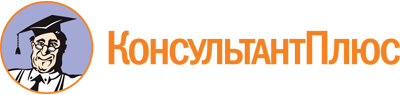 Распоряжение МЭФ МО от 19.07.2022 N 24РВ-79
"Об утверждении типовых форм документов, формируемых при заключении, исполнении и расторжении соглашения, заключаемого по результатам отбора исполнителя услуг в целях исполнения государственного социального заказа на оказание государственных услуг в социальной сфере, утвержденного центральным исполнительным органом государственной власти Московской области в электронной форме"Документ предоставлен КонсультантПлюс

www.consultant.ru

Дата сохранения: 18.12.2022
 